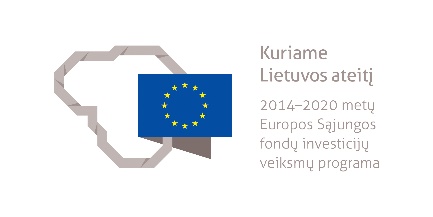 TEKSTILĖS GAMINIŲ PRIEŽIŪROS DARBUOTOJO MODULINĖ PROFESINIO MOKYMO PROGRAMA______________________(Programos pavadinimas)Programos valstybinis kodas ir apimtis mokymosi kreditais:P42101101, P43101101 – programa, skirta pirminiam profesiniam mokymui, 60 mokymosi kreditųT43101103 – programa, skirta tęstiniam profesiniam mokymui, 50 mokymosi kreditųKvalifikacijos pavadinimas – tekstilės gaminių priežiūros darbuotojasKvalifikacijos lygis pagal Lietuvos kvalifikacijų sandarą (LTKS) – IVMinimalus reikalaujamas išsilavinimas kvalifikacijai įgyti:P42101101 – pagrindinis išsilavinimas ir mokymasis vidurinio ugdymo programojeP43101101, T43101103 – vidurinis išsilavinimasReikalavimai profesinei patirčiai (jei taikomi) – nėraPrograma parengta įgyvendinant Europos Sąjungos socialinio fondo ir Lietuvos Respublikos biudžeto lėšomis finansuojamą projektą „Kvalifikacijų formavimas ir modulinio profesinio mokymo sistemos kūrimas“ (projekto Nr. VP1-2.2-ŠMM-04-V-03-001).Programa atnaujinta įgyvendinant iš Europos Sąjungos struktūrinių fondų lėšų bendrai finansuojamą projektą „Lietuvos kvalifikacijų sistemos plėtra (I etapas)“ (projekto Nr. 09.4.1-ESFA-V-734-01-0001).1. PROGRAMOS APIBŪDINIMASProgramos paskirtis. Tekstilės gaminių priežiūros darbuotojo modulinė profesinio mokymo programa skirta parengti kvalifikuotą darbuotoją, kuris gebėtų savarankiškai skalbti tekstilės gaminius ir juos valyti šlapiuoju būdu, atlikti cheminį odos, kailių ir tekstilės gaminių valymą, atlikti baigiamuosius tekstilės gaminių švarinimo darbus.Būsimo darbo specifika. Asmuo, įgijęs tekstilės gaminių priežiūros darbuotojo kvalifikaciją, galės dirbti tekstilės, odos ir kailių gaminių priežiūros įmonėse.Darbo sąlygos: dirbama individualiai uždarose patalpose su įvairiomis skalbimo ir cheminio valymo medžiagomis. Dėl darbų specifikos privalu dėvėti specialiuosius darbo drabužius.Tekstilės gaminių priežiūros darbuotojas savo veikloje vadovaujasi darbuotojų saugos ir sveikatos, ergonomikos, darbo higienos, priešgaisrinės saugos, aplinkosaugos reikalavimais.Tekstilės gaminių priežiūros darbuotojui svarbios šios asmeninės savybės: kruopštumas, tikslumas, pastabumas, darbštumas, ištvermė, atsakingumas, gebėjimas bendrauti su klientu ir dirbti komandoje.Darbuotojas privalo profilaktiškai pasitikrinti sveikatą ir turėti asmens medicininę knygelę arba privalomojo sveikatos patikrinimo medicininę pažymą.2. PROGRAMOS PARAMETRAI* Šie moduliai vykdant tęstinį profesinį mokymą neįgyvendinami, o darbuotojų saugos ir sveikatos bei saugaus elgesio ekstremaliose situacijose mokymas integruojamas į kvalifikaciją sudarančioms kompetencijoms įgyti skirtus modulius.3. REKOMENDUOJAMA MODULIŲ SEKA* Šie moduliai vykdant tęstinį profesinį mokymą neįgyvendinami, o darbuotojų saugos ir sveikatos bei saugaus elgesio ekstremaliose situacijose mokymas integruojamas į kvalifikaciją sudarančioms kompetencijoms įgyti skirtus modulius.4. REKOMENDACIJOS DĖL PROFESINEI VEIKLAI REIKALINGŲ BENDRŲJŲ KOMPETENCIJŲ UGDYMO5. PROGRAMOS STRUKTŪRA, VYKDANT PIRMINĮ IR TĘSTINĮ PROFESINĮ MOKYMĄPastabosVykdant pirminį profesinį mokymą asmeniui, jaunesniam nei 16 metų ir neturinčiam pagrindinio išsilavinimo, turi būti sudaromos sąlygos mokytis pagal pagrindinio ugdymo programą (jei taikoma).Vykdant pirminį profesinį mokymą asmeniui turi būti sudaromos sąlygos mokytis pagal vidurinio ugdymo programą (jei taikoma).Vykdant tęstinį profesinį mokymą asmens ankstesnio mokymosi pasiekimai įskaitomi švietimo ir mokslo ministro nustatyta tvarka.Tęstinio profesinio mokymo programos modulius gali vesti mokytojai, įgiję andragogikos žinių ir turintys tai pagrindžiantį dokumentą arba turintys neformaliojo suaugusiųjų švietimo patirties.Saugaus elgesio ekstremaliose situacijose modulį vedantis mokytojas turi būti baigęs civilinės saugos mokymus pagal Priešgaisrinės apsaugos ir gelbėjimo departamento direktoriaus patvirtintą mokymo programą ir turėti tai pagrindžiantį dokumentą.Tęstinio profesinio mokymo programose darbuotojų saugos ir sveikatos mokymas integruojamas į kvalifikaciją sudarančioms kompetencijoms įgyti skirtus modulius. Darbuotojų saugos ir sveikatos mokoma pagal Mokinių, besimokančių pagal pagrindinio profesinio mokymo programas, darbuotojų saugos ir sveikatos programos aprašą, patvirtintą Lietuvos Respublikos švietimo ir mokslo ministro 2005 m. rugsėjo 28 d. įsakymu Nr. ISAK-1953 „Dėl Mokinių, besimokančių pagal pagrindinio profesinio mokymo programas, darbuotojų saugos ir sveikatos programos aprašo patvirtinimo“. Darbuotojų saugos ir sveikatos mokymą vedantis mokytojas turi būti baigęs darbuotojų saugos ir sveikatos mokymus ir turėti tai pagrindžiantį dokumentą.Tęstinio profesinio mokymo programose saugaus elgesio ekstremaliose situacijose mokymas integruojamas pagal poreikį į kvalifikaciją sudarančioms kompetencijoms įgyti skirtus modulius.6. PROGRAMOS MODULIŲ APRAŠAI6.1. ĮVADINIS MODULISModulio pavadinimas – „Įvadas į profesiją“6.2. KVALIFIKACIJĄ SUDARANČIOMS KOMPETENCIJOMS ĮGYTI SKIRTI MODULIAI6.2.1. Privalomieji moduliaiModulio pavadinimas – „Tekstilės gaminių skalbimas ir šlapiasis valymas“Modulio pavadinimas – „Cheminis tekstilės gaminių valymas‘‘Modulio pavadinimas – „Baigiamieji tekstilės gaminių švarinimo darbai“6.2. PASIRENKAMIEJI MODULIAIModulio pavadinimas – „Tekstilės gaminių taisymas“Modulio pavadinimas – „Tekstilės gaminių priežiūros paslaugos užsakymo priėmimas ir išdavimas“Modulio pavadinimas – „Vienetinių tekstilės gaminių priežiūra“ 6.4. BAIGIAMASIS MODULISModulio pavadinimas – „Įvadas į darbo rinką“Valstybinis kodasModulio pavadinimasLTKS lygisApimtis mokymosi kreditaisKompetencijosKompetencijų pasiekimą iliustruojantys mokymosi rezultataiĮvadinis modulis (iš viso 1 mokymosi kreditas)*Įvadinis modulis (iš viso 1 mokymosi kreditas)*Įvadinis modulis (iš viso 1 mokymosi kreditas)*Įvadinis modulis (iš viso 1 mokymosi kreditas)*Įvadinis modulis (iš viso 1 mokymosi kreditas)*Įvadinis modulis (iš viso 1 mokymosi kreditas)*4000005Įvadas į profesijąIV1Pažinti profesiją.Išmanyti tekstilės gaminių priežiūros darbuotojo profesiją ir jos teikiamas galimybes darbo rinkoje.Suprasti tekstilės gaminių priežiūros darbuotojo profesinę veiklą, veiklos procesus, funkcijas ir uždavinius.Demonstruoti jau turimus, neformaliuoju ir (arba) savaiminiu būdu įgytus tekstilės gaminių priežiūros darbuotojo kvalifikacijai būdingus gebėjimus.Bendrieji moduliai (iš viso 4 mokymosi kreditai)*Bendrieji moduliai (iš viso 4 mokymosi kreditai)*Bendrieji moduliai (iš viso 4 mokymosi kreditai)*Bendrieji moduliai (iš viso 4 mokymosi kreditai)*Bendrieji moduliai (iš viso 4 mokymosi kreditai)*Bendrieji moduliai (iš viso 4 mokymosi kreditai)*4102201Saugus elgesys ekstremaliose situacijoseIV1Saugiai elgtis ekstremaliose situacijose.Išmanyti ekstremalių situacijų tipus, galimus pavojus.Išmanyti saugaus elgesio ekstremaliose situacijose reikalavimus ir instrukcijas, garsinius civilinės saugos signalus.4102105Sąmoningas fizinio aktyvumo reguliavimasIV1Reguliuoti fizinį aktyvumą. Išmanyti fizinio aktyvumo formas.Demonstruoti asmeninį fizinį aktyvumą.Taikyti fizinio aktyvumo formas atsižvelgiant į darbo specifiką.4102203Darbuotojų sauga ir sveikataIV2Tausoti sveikatą ir saugiai dirbti.Išmanyti darbuotojų saugos ir sveikatos reikalavimus, keliamus darbo vietai.Kvalifikaciją sudarančioms kompetencijoms įgyti skirti moduliai (iš viso 45 mokymosi kreditai)Kvalifikaciją sudarančioms kompetencijoms įgyti skirti moduliai (iš viso 45 mokymosi kreditai)Kvalifikaciją sudarančioms kompetencijoms įgyti skirti moduliai (iš viso 45 mokymosi kreditai)Kvalifikaciją sudarančioms kompetencijoms įgyti skirti moduliai (iš viso 45 mokymosi kreditai)Kvalifikaciją sudarančioms kompetencijoms įgyti skirti moduliai (iš viso 45 mokymosi kreditai)Kvalifikaciją sudarančioms kompetencijoms įgyti skirti moduliai (iš viso 45 mokymosi kreditai)Privalomieji (iš viso 45 mokymosi kreditai)Privalomieji (iš viso 45 mokymosi kreditai)Privalomieji (iš viso 45 mokymosi kreditai)Privalomieji (iš viso 45 mokymosi kreditai)Privalomieji (iš viso 45 mokymosi kreditai)Privalomieji (iš viso 45 mokymosi kreditai)410110001Tekstilės gaminių skalbimas ir šlapiasis valymas IV15Paruošti darbo vietą, įrangą ir tekstilės gaminius skalbimo ir šlapiojo valymo procesams.Išmanyti tekstilės gaminių asortimentą.Paaiškinti tekstilės gaminių priežiūros ženklus etiketėse.Paruošti darbo vietą tekstilės gaminių skalbimo ir šlapiojo valymo procesams pagal darbuotojų saugos ir sveikatos, higienos ir sanitarijos, elektrosaugos, gaisrinės saugos, ergonomikos reikalavimus.Paruošti įrangą tekstilės gaminių skalbimo ir šlapiojo valymo procesams.Paruošti tekstilės gaminius skalbti arba šlapiai valyti.Prižiūrėti tekstilės gaminių skalbimo ir džiovinimo įrangą.Nustatyti ir pašalinti nesudėtingus tekstilės gaminių skalbimo ir džiovinimo įrangos gedimus. 410110001Tekstilės gaminių skalbimas ir šlapiasis valymas IV15Skalbti arba šlapiai valyti tekstilės gaminius.Apibūdinti skalbimo, šlapiojo valymo priemonių savybes, naudojimo instrukcijas ir saugaus naudojimo reikalavimus.Išmanyti skirtingų kategorijų skalbiniams taikomus skalbimo arba šlapiojo valymo specialiuosius reikalavimus.Atlikti pirminį dėmių valymą specialiomis valymo priemonėmis.Skalbti tekstilės gaminius, atsižvelgiant į skalbinių kategorijas, asortimentą, pluošto sudėtį.Šlapiai valyti tekstilės gaminius, atsižvelgiant į skalbinių kategorijas, asortimentą, pluošto sudėtį.Tikrinti tekstilės gaminius po skalbimo arba šlapiojo valymo.Paruošti tekstilės gaminius kitiems tekstilės gaminių priežiūros darbams.410110002Cheminis tekstilės gaminių valymas IV15Paruošti darbo vietą, įrangą ir tekstilės gaminius cheminio valymo procesui.Išmanyti cheminio valymo būdus, valiklių ir tirpiklių poveikį skirtingo pluošto tekstilės gaminiams.Paruošti darbo vietą cheminiam tekstilės gaminių valymui pagal darbuotojų saugos ir sveikatos, higienos ir sanitarijos, elektrosaugos, gaisrinės saugos, ergonomikos reikalavimus.Paruošti įrangą cheminiam tekstilės gaminių valymui.Paruošti tekstilės gaminius cheminiam valymui.Prižiūrėti tekstilės gaminių cheminio valymo įrangą.Nustatyti ir pašalinti nesudėtingus tekstilės gaminių cheminio valymo įrangos gedimus.410110002Cheminis tekstilės gaminių valymas IV15Valyti tekstilės gaminius cheminiu būdu.Išmanyti tekstilės gaminių valymo cheminiu būdu technologiją.Apibūdinti cheminio valymo priemonių savybes, jų naudojimo reikalavimus.Įvertinti galimas cheminio valymo proceso rizikas ir galimybes ištaisyti defektus.Parinkti tekstilės gaminių cheminio valymo priemones ir programą.Išvalyti tekstilės gaminius cheminiu būdu.Tikrinti tekstilės gaminius po atlikto cheminio valymo.410110003Baigiamieji tekstilės gaminių švarinimo darbai IV15Lyginti tekstilės gaminius.Apibūdinti drėgminio šiluminio apdorojimo būdus ir naudojamą įrangą.Išmanyti tekstilės gaminių iš skirtingų pluoštų lyginimo procesą.Paruošti lygintojo darbo vietą pagal darbuotojų saugos ir sveikatos, higienos ir sanitarijos, elektrosaugos, gaisrinės saugos, ergonomikos reikalavimus.Atlikti drėgminį šiluminį tekstilės gaminių apdorojimą.Atlikti baigiamuosius tekstilės gaminių lyginimo darbus. 410110003Baigiamieji tekstilės gaminių švarinimo darbai IV15Atlikti baigiamuosius tekstilės gaminių priežiūros darbus.Parinkti įrankius ir priemones baigiamiesiems tekstilės gaminių priežiūros darbams atlikti.Atlikti tekstilės gaminio baigiamąsias apdailos operacijas.Atlikti tekstilės gaminių baigiamuosius švarinimo darbus.410110003Baigiamieji tekstilės gaminių švarinimo darbai IV15Atlikti baigiamuosius odos dirbinių priežiūros darbus.Parinkti įrankius ir priemones baigiamiesiems odos dirbinių priežiūros darbams atlikti.Atlikti baigiamuosius odos dirbinių priežiūros darbus. 410110003Baigiamieji tekstilės gaminių švarinimo darbai IV15Paruošti tekstilės gaminius atiduoti.Tikrinti tekstilės gaminius po atliktų tekstilės gaminių priežiūros darbų.Paruošti tekstilės gaminius išduoti klientui.Pasirenkamieji moduliai (iš viso 5 mokymosi kreditai)*Pasirenkamieji moduliai (iš viso 5 mokymosi kreditai)*Pasirenkamieji moduliai (iš viso 5 mokymosi kreditai)*Pasirenkamieji moduliai (iš viso 5 mokymosi kreditai)*Pasirenkamieji moduliai (iš viso 5 mokymosi kreditai)*Pasirenkamieji moduliai (iš viso 5 mokymosi kreditai)*410110004Tekstilės gaminių taisymasIV5Parinkti tekstilės gaminio taisymo medžiagas, priemones, įrankius, įrangą.Apibūdinti tekstilės gaminio defektus, taisymo būdus.Parinkti tekstilės gaminio taisymo įrangą ir priemones, atsižvelgiant į atsiradusį defektą po skalbimo, cheminio valymo ir (arba) lyginimo.410110004Tekstilės gaminių taisymasIV5Taisyti tekstilės gaminius.Patikrinti, ar po skalbimo, cheminio valymo ir (arba) lyginimo tekstilės gaminyje atsirado defektų.Atlikti smulkų tekstilės gaminio taisymą.410110005Tekstilės gaminių priežiūros paslaugos užsakymo priėmimas ir išdavimasIV5Priimti užsakymą atlikti tekstilės gaminio priežiūros paslaugą.Parinkti tekstilės gaminio priežiūros paslaugą.Suteikti klientui informacijos apie tekstilės gaminio priežiūros paslaugą.Apskaičiuoti tekstilės gaminio priežiūros paslaugos kainą.Įforminti tekstilės gaminio priežiūros paslaugos užsakymą.410110005Tekstilės gaminių priežiūros paslaugos užsakymo priėmimas ir išdavimasIV5Išduoti tekstilės gaminį atlikus priežiūros paslaugą.Paruošti tekstilės gaminį išduoti klientui, atlikus tekstilės priežiūros paslaugas.Atlikti kasos operacijas.410110006Vienetinių tekstilės gaminių priežiūraIV5Valyti vienetinius tekstilės gaminius.Apibūdinti vienetinius tekstilės gaminių išskirtinumą, cheminio valymo būdą, valymo priemones ir valymo programas.Išvalyti vienetinius tekstilės gaminius.410110006Vienetinių tekstilės gaminių priežiūraIV5Atlikti baigiamuosius vienetinių tekstilės gaminių priežiūros darbus.Atlikti vienetinių tekstilės gaminių drėgminį šiluminį (lyginimą) apdorojimą.Atlikti vienetinių tekstilės gaminių baigiamuosius švarinimo darbus.Paruošti vienetinį tekstilės gaminį išduoti.Baigiamasis modulis (iš viso 5 mokymosi kreditai)Baigiamasis modulis (iš viso 5 mokymosi kreditai)Baigiamasis modulis (iš viso 5 mokymosi kreditai)Baigiamasis modulis (iš viso 5 mokymosi kreditai)Baigiamasis modulis (iš viso 5 mokymosi kreditai)Baigiamasis modulis (iš viso 5 mokymosi kreditai)4000004Įvadas į darbo rinkąIV5Formuoti darbinius įgūdžius realioje darbo vietoje.Įsivertinti ir realioje darbo vietoje demonstruoti įgytas kompetencijas.Susipažinti su būsimo darbo specifika ir adaptuotis realioje darbo vietoje.Įsivertinti asmenines integracijos į darbo rinką galimybes.Valstybinis kodasModulio pavadinimasLTKS lygisApimtis mokymosi kreditaisAsmens pasirengimo mokytis modulyje reikalavimai (jei taikoma)Įvadinis modulis (iš viso 1 mokymosi kreditas)*Įvadinis modulis (iš viso 1 mokymosi kreditas)*Įvadinis modulis (iš viso 1 mokymosi kreditas)*Įvadinis modulis (iš viso 1 mokymosi kreditas)*Įvadinis modulis (iš viso 1 mokymosi kreditas)*4000005Įvadas į profesijąIV1Netaikoma.Bendrieji moduliai (iš viso 4 mokymosi kreditai)*Bendrieji moduliai (iš viso 4 mokymosi kreditai)*Bendrieji moduliai (iš viso 4 mokymosi kreditai)*Bendrieji moduliai (iš viso 4 mokymosi kreditai)*Bendrieji moduliai (iš viso 4 mokymosi kreditai)*4102201Saugus elgesys ekstremaliose situacijoseIV1Netaikoma.4102105Sąmoningas fizinio aktyvumo reguliavimasIV1Netaikoma.4102203Darbuotojų sauga ir sveikataIV2Netaikoma.Kvalifikaciją sudarančioms kompetencijoms įgyti skirti moduliai (iš viso 45 mokymosi kreditai)Kvalifikaciją sudarančioms kompetencijoms įgyti skirti moduliai (iš viso 45 mokymosi kreditai)Kvalifikaciją sudarančioms kompetencijoms įgyti skirti moduliai (iš viso 45 mokymosi kreditai)Kvalifikaciją sudarančioms kompetencijoms įgyti skirti moduliai (iš viso 45 mokymosi kreditai)Kvalifikaciją sudarančioms kompetencijoms įgyti skirti moduliai (iš viso 45 mokymosi kreditai)Privalomieji (iš viso 45 mokymosi kreditai)Privalomieji (iš viso 45 mokymosi kreditai)Privalomieji (iš viso 45 mokymosi kreditai)Privalomieji (iš viso 45 mokymosi kreditai)Privalomieji (iš viso 45 mokymosi kreditai)410110001Tekstilės gaminių skalbimas ir šlapiasis valymasIV15Netaikoma.410110002Cheminis tekstilės gaminių valymas IV15Netaikoma.410110003Baigiamieji tekstilės gaminių švarinimo darbaiIV15Netaikoma.Pasirenkamieji moduliai (iš viso 5 mokymosi kreditai)*Pasirenkamieji moduliai (iš viso 5 mokymosi kreditai)*Pasirenkamieji moduliai (iš viso 5 mokymosi kreditai)*Pasirenkamieji moduliai (iš viso 5 mokymosi kreditai)*Pasirenkamieji moduliai (iš viso 5 mokymosi kreditai)*410110004Tekstilės gaminių taisymasIV5Netaikoma.410110005Tekstilės gaminių priežiūros paslaugos užsakymo priėmimas ir išdavimasIV5Netaikoma.410110006Vienetinių tekstilės gaminių priežiūraIV5NetaikomaBaigiamasis modulis (iš viso 5 mokymosi kreditai)Baigiamasis modulis (iš viso 5 mokymosi kreditai)Baigiamasis modulis (iš viso 5 mokymosi kreditai)Baigiamasis modulis (iš viso 5 mokymosi kreditai)Baigiamasis modulis (iš viso 5 mokymosi kreditai)4000004Įvadas į darbo rinkąIV5Baigti visi tekstilės gaminių priežiūros darbuotojo kvalifikaciją sudarantys privalomieji moduliai.Bendrosios kompetencijosBendrųjų kompetencijų pasiekimą iliustruojantys mokymosi rezultataiRaštingumo kompetencijaRašyti gyvenimo aprašymą, motyvacinį laišką, prašymą, ataskaitą, elektroninį laišką.Pasisveikinti, atsisveikinti, padėkoti.Taisyklingai vartoti profesinius terminus.Daugiakalbystės kompetencijaBendrauti profesine užsienio kalba darbinėje aplinkoje.Bendrauti su klientu užsienio kalba.Rašyti gyvenimo aprašymą, motyvacinį laišką, prašymą, ataskaitą, elektroninį laišką.Matematinė kompetencija ir gamtos mokslų, technologijų ir inžinerijos kompetencijaApskaičiuoti turimų ir reikiamų priemonių kiekį.Perduoti su darbu susijusią informaciją IT priemonėmis.Skaitmeninė kompetencijaAtlikti informacijos paiešką internete.Rinkti, apdoroti ir saugoti reikalingą darbui informaciją.Asmeninė, socialinė ir mokymosi mokytis kompetencijaĮsivertinti turimas žinias ir gebėjimus.Organizuoti savo mokymąsi.Pritaikyti turimas žinias ir gebėjimus dirbant individualiai ir kolektyve.Parengti profesinio tobulėjimo planą.Pilietiškumo kompetencijaValdyti savo psichologines būsenas, pojūčius ir savybes.Spręsti psichologines krizines situacijas.Pagarbiai elgtis su klientu, bendradarbiais ir artimaisiais.Gerbti save, kitus, savo šalį ir jos tradicijas.Verslumo kompetencijaIšmanyti verslo kūrimo galimybes.Rodyti iniciatyvą darbe, namie, kitoje aplinkoje.Padėti aplinkiniams, kada jiems reikia pagalbos.Dirbti savarankiškai, planuoti savo laiką.Kvalifikacija – tekstilės gaminių priežiūros darbuotojas, LTKS lygis IV Kvalifikacija – tekstilės gaminių priežiūros darbuotojas, LTKS lygis IV Programos, skirtos pirminiam profesiniam mokymui, struktūraProgramos, skirtos tęstiniam profesiniam mokymui struktūraĮvadinis modulis (iš viso 1 mokymosi kreditas)Įvadas į profesiją, 1 mokymosi kreditasĮvadinis modulis (0 mokymosi kreditų)–Bendrieji moduliai (iš viso 4 mokymosi kreditai)Saugus elgesys ekstremaliose situacijose, 1 mokymosi kreditasSąmoningas fizinio aktyvumo reguliavimas, 1 mokymosi kreditasDarbuotojų sauga ir sveikata, 2 mokymosi kreditaiBendrieji moduliai (0 mokymosi kreditų)–Kvalifikaciją sudarančioms kompetencijoms įgyti skirti moduliai (iš viso 45 mokymosi kreditai)Tekstilės gaminių skalbimas ir šlapiasis valymas, 15 mokymosi kreditųCheminis tekstilės gaminių valymas, 15 mokymosi kreditųBaigiamieji tekstilės gaminių švarinimo darbai, 15 mokymosi kreditųKvalifikaciją sudarančioms kompetencijoms įgyti skirti moduliai (iš viso 45 mokymosi kreditai)Tekstilės gaminių skalbimas ir šlapiasis valymas, 15 mokymosi kreditųCheminis tekstilės gaminių valymas, 15 mokymosi kreditųBaigiamieji tekstilės gaminių švarinimo darbai, 15 mokymosi kreditųPasirenkamieji moduliai (iš viso 5 mokymosi kreditai)Tekstilės gaminių taisymas, 5 mokymosi kreditaiTekstilės gaminių priežiūros paslaugos užsakymo priėmimas ir išdavimas, 5 mokymosi kreditaiVienetinių tekstilės gaminių priežiūra, 5 mokymosi kreditai Pasirenkamieji moduliai (0 mokymosi kreditų)–Baigiamasis modulis (iš viso 5 mokymosi kreditų)Įvadas į darbo rinką, 5 mokymosi kreditaiBaigiamasis modulis (iš viso 5 mokymosi kreditų)Įvadas į darbo rinką, 5 mokymosi kreditaiValstybinis kodas40000054000005Modulio LTKS lygisIVIVApimtis mokymosi kreditais11KompetencijosMokymosi rezultataiRekomenduojamas turinys mokymosi rezultatams pasiekti1. Pažinti profesiją.1.1. Išmanyti tekstilės gaminių priežiūros darbuotojo profesiją ir jos teikiamas galimybes darbo rinkoje.Tema. Tekstilės gaminių priežiūros darbuotojo profesija, jos specifika ir galimybės darbo rinkojeSusipažinimas su tekstilės gaminių priežiūros darbuotojo darbo vietomisTekstilės gaminių priežiūros darbuotojo darbo specifikaTekstilės gaminių priežiūros darbuotojo profesijos samprataAsmeninės savybės, reikalingos tekstilės gaminių priežiūros darbuotojo profesijaiPrivataus verslo, tekstilės gaminių priežiūros srityje, galimybės1. Pažinti profesiją.1.2. Suprasti tekstilės gaminių priežiūros darbuotojo profesinę veiklą, veiklos procesus, funkcijas ir uždavinius.Tema. Tekstilės gaminių priežiūros darbuotojo veiklos procesai, funkcijos ir uždaviniaiTekstilės gaminių priežiūros darbuotojo veiklos procesai, funkcijos ir uždaviniaiHigienos taisyklės 1. Pažinti profesiją.1.3. Demonstruoti jau turimus, neformaliuoju ir (arba) savaiminiu būdu įgytus tekstilės gaminių priežiūros darbuotojo kvalifikacijai būdingus gebėjimus.Tema. Tekstilės gaminių priežiūros darbuotojo modulinė profesinio mokymo programaMokymo programos tikslai ir uždaviniaiMokymosi formos ir metodai, mokymosi pasiekimų įvertinimo kriterijai, mokymosi įgūdžių demonstravimo formos (metodai)Individualūs mokymosi planaiTema. Turimų gebėjimų, įgytų savaiminiu ar neformaliuoju būdu, vertinimas ir lygių nustatymasTurimų gebėjimų, įgytų savaiminio ar neformaliojo būdu, įvertinimo metodaiSavaiminiu ar neformaliuoju būdu įgytų gebėjimų vertinimasMokymosi pasiekimų vertinimo kriterijai Siūlomas įvadinio modulio įvertinimas – įskaityta (neįskaityta).Siūlomas įvadinio modulio įvertinimas – įskaityta (neįskaityta).Reikalavimai mokymui skirtiems metodiniams ir materialiesiems ištekliamsMokymo(si) medžiaga:Tekstilės gaminių priežiūros darbuotojo modulinė profesinio mokymo programaVadovėliai ir kita mokomoji medžiagaTestas turimiems gebėjimams vertintiTeisės aktai, reglamentuojantys darbuotojų saugos ir sveikatos reikalavimusMokymo(si) priemonės:Techninės priemonės mokymo (si) medžiagai iliustruoti, vizualizuoti, pristatytiMokymo(si) medžiaga:Tekstilės gaminių priežiūros darbuotojo modulinė profesinio mokymo programaVadovėliai ir kita mokomoji medžiagaTestas turimiems gebėjimams vertintiTeisės aktai, reglamentuojantys darbuotojų saugos ir sveikatos reikalavimusMokymo(si) priemonės:Techninės priemonės mokymo (si) medžiagai iliustruoti, vizualizuoti, pristatytiReikalavimai teorinio ir praktinio mokymo vietaiKlasė ar kita mokymui(si) pritaikyta patalpa su techninėmis priemonėmis (kompiuteriu, vaizdo projektoriumi) mokymo(si) medžiagai pateikti. Klasė ar kita mokymui(si) pritaikyta patalpa su techninėmis priemonėmis (kompiuteriu, vaizdo projektoriumi) mokymo(si) medžiagai pateikti. Reikalavimai mokytojo dalykiniam pasirengimui (dalykinei kvalifikacijai)Modulį gali vesti mokytojas, turintis:1) Lietuvos Respublikos švietimo įstatyme ir Reikalavimų mokytojų kvalifikacijai apraše, patvirtintame Lietuvos Respublikos švietimo ir mokslo ministro 2014 m. rugpjūčio 29 d. įsakymu Nr. V-774 „Dėl Reikalavimų mokytojų kvalifikacijai aprašo patvirtinimo“, nustatytą išsilavinimą ir kvalifikaciją;2) tekstilės gaminių priežiūros darbuotojo ar lygiavertę kvalifikaciją (išsilavinimą) arba ne mažesnę kaip 3 metų tekstilės priežiūros srityje profesinės veiklos patirtį. Modulį gali vesti mokytojas, turintis:1) Lietuvos Respublikos švietimo įstatyme ir Reikalavimų mokytojų kvalifikacijai apraše, patvirtintame Lietuvos Respublikos švietimo ir mokslo ministro 2014 m. rugpjūčio 29 d. įsakymu Nr. V-774 „Dėl Reikalavimų mokytojų kvalifikacijai aprašo patvirtinimo“, nustatytą išsilavinimą ir kvalifikaciją;2) tekstilės gaminių priežiūros darbuotojo ar lygiavertę kvalifikaciją (išsilavinimą) arba ne mažesnę kaip 3 metų tekstilės priežiūros srityje profesinės veiklos patirtį. Valstybinis kodas410110001410110001Modulio LTKS lygisIVIVApimtis mokymosi kreditais1515Asmens pasirengimo mokytis modulyje reikalavimai (jei taikoma)NetaikomaNetaikomaKompetencijosMokymosi rezultataiRekomenduojamas turinys mokymosi rezultatams pasiekti1. Paruošti darbo vietą, įrangą ir tekstilės gaminius skalbimo ir šlapiojo valymo procesams.1.1. Išmanyti tekstilės gaminių asortimentą.Tema. Tekstilės gaminių klasifikavimasTekstilės gaminių klasifikavimas pagal paskirtįTekstilės gaminių klasifikavimas pagal gamybos būdąTema. Tekstilės gaminiai iš audiniųAudinių gamybos ir apdailos principaiFizikinės, mechaninės, geometrinės savybės ir atsparumas dėvėjimuisiTema. Tekstilės gaminiai iš megztinių medžiagųMegztinių medžiagų gamybos principaiMegztinių medžiagų savybės, panaudojimo galimybėsTema. Neaustinės medžiagosNeaustinių medžiagų rūšys, gamybos būdaiNeaustinių medžiagų ypatumai ir naudojimo galimybėsTema. Kailiai ir odosDirbtinės odos, kailių savybėsNatūralių kailių ir odų ypatumai, panaudojimo sritisTema. AprangaVienasluoksnių ir daugiasluoksnių drabužių asortimentasSpecialiųjų drabužių asortimentasSiuvimo siūlaiTema. Kiti tekstilės gaminiaiPlunksnomis ir pūkais užpildyti gaminiaiKompozicinės medžiagosTema. Inovacijos tekstilės pramonėjeNano technologijos tekstilės pramonėjeTransferų panaudojimasIšmanioji tekstilė1. Paruošti darbo vietą, įrangą ir tekstilės gaminius skalbimo ir šlapiojo valymo procesams.1.2. Paaiškinti tekstilės gaminių priežiūros ženklus etiketėse.Tema. Tekstilės gaminių priežiūros ženklaiTekstilės gaminių priežiūrą reglamentuojantys teisės aktai ir standartaiTekstilės gaminių priežiūros ženklų grupavimasTema. Tekstilės gaminių etikečių skaitymasTekstilės gaminių markiravimasTekstilės gaminių etikečių informacija1. Paruošti darbo vietą, įrangą ir tekstilės gaminius skalbimo ir šlapiojo valymo procesams.1.3. Paruošti darbo vietą tekstilės gaminių skalbimo ir šlapiojo valymo procesams pagal darbuotojų saugos ir sveikatos, higienos ir sanitarijos, elektrosaugos, gaisrinės saugos, ergonomikos reikalavimus.Tema. Darbo saugos, higienos ir sanitarijos, elektrosaugos, gaisrinės saugos, ergonomikos reikalavimai darbo vietaiPagrindiniai darbo saugos, elektrosaugos, gaisrinės saugos, reikalavimai skalbimo ir šlapiojo valymo darbo vietaiPagrindiniai higienos, sanitarijos ir ergonomikos reikalavimai skalbimo ir šlapiojo valymo darbo vietaiTema. Dėmių valymo stalo eksploatavimo ir saugaus darbo reikalavimaiPagrindiniai dėmių valymo stalo darbo saugos reikalavimaiPagrindiniai dėmių valymo stalo eksploatavimo reikalavimaiTema. Dėmių valymo stalo priežiūros reikalavimaiDėmių valymo stalo kasdienė priežiūraDėmių valymo stalo profilaktinė priežiūraTema. Darbo vietos paruošimas tekstilės gaminių skalbimo ir šlapiojo valymo procesamsVežimėlių paruošimas procesuiDarbo vietos skalbimo ir šlapiojo valymo procesams eiliškumas 1. Paruošti darbo vietą, įrangą ir tekstilės gaminius skalbimo ir šlapiojo valymo procesams.1.4. Paruošti įrangą tekstilės gaminių skalbimo ir šlapiojo valymo procesams.Tema. Skalbimo mašinų eksploatavimo ir saugaus darbo reikalavimaiSkalbimo mašinų saugaus darbo reikalavimaiSkalbimo mašinų eksploatavimo reikalavimaiTema. Dėmių valymo stalo paruošimas darbuiDėmių valymo stalo pagrindinės sudedamosios dalysDėmių valymo stalo valdymo elementų funkcijosDėmių valymo stalo paruošimas darbuiTema. Įrangos su automatine skalbimo priemonių dozavimo sistema paruošimas darbuiSkalbimo mašinos pagrindinės sudedamosios dalysSkalbimo mašinos valdymo elementų funkcijosSkalbimo mašinos paruošimo darbui eiliškumasAutomatinės skalbimo priemonių dozavimo sistemos paruošimas darbuiTema. Įrangos su rankine priemonių dozavimo sistema paruošimas darbuiSkalbimo mašinos paruošimo darbui eiliškumasPriemonių rankiniam dozavimui parinkimas ir paruošimas darbuiTema. Tekstilės gaminių džiovinimo mašinos paruošimas darbuiTekstilės gaminių džiovinimo mašinos saugaus darbo reikalavimaiTekstilės gaminių džiovinimo mašinos eksploatavimo reikalavimaiTema. Tekstilės gaminių džiovinimasTekstilės gaminių džiovinimo mašinos paruošimas darbui pagal eksploatavimo ir saugaus darbo reikalavimusTekstilės gaminių džiovinimo programosDžiovinimo programų naudojimo tinkamumas ir galimybėsDžiovinimo parametrai, tinkami gaminiams iš vilnonių, medvilninių, šilkinių, sintetinių ir lininių audinių1. Paruošti darbo vietą, įrangą ir tekstilės gaminius skalbimo ir šlapiojo valymo procesams.1.5. Paruošti tekstilės gaminius skalbti arba šlapiai valyti.Tema. Pirminis gaminių rūšiavimas skalbimui arba šlapiam valymuiGaminių rūšiavimo taisyklėsTekstilės gaminių rūšiavimas pagal priežiūros būdą, įvertinant priežiūros ženklus, pluoštinę sudėtį, asortimentą, spalvąTema. Tekstilės gaminių apdailos elementų ir furnitūros apsaugos operacijosTekstilės gaminių furnitūros žaliavosTekstilės gaminių apdailos elementai pagal pluoštinę sudėtį ir gamybos būdąTekstilės gaminių apdailos medžiagos pagal jų atsparumą cheminių valiklių poveikiuiTema. Apsaugos operacijų atlikimo technologijaĮrankiai ir priemonės skirti konkrečioms apsaugos operacijoms atliktiKonkrečių tekstilės gaminių apdailos elementų ir furnitūros apsaugos operacijų atlikimas1. Paruošti darbo vietą, įrangą ir tekstilės gaminius skalbimo ir šlapiojo valymo procesams.1.6. Prižiūrėti tekstilės gaminių skalbimo ir džiovinimo įrangą. Tema. Skalbimo mašinų priežiūros reikalavimaiPagrindiniai skalbimo mašinų priežiūros reikalavimaiSkalbimo mašinų kasdieninė priežiūraSkalbimo mašinų profilaktinė priežiūraTema. Džiovinimo mašinų priežiūros reikalavimaiPagrindiniai džiovinimo mašinų priežiūros reikalavimaiDžiovinimo mašinų kasdieninė priežiūraDžiovinimo mašinų profilaktinė priežiūra 1. Paruošti darbo vietą, įrangą ir tekstilės gaminius skalbimo ir šlapiojo valymo procesams.1.7. Nustatyti ir pašalinti nesudėtingus tekstilės gaminių skalbimo ir džiovinimo įrangos gedimus.Tema. Skalbimo mašinų gedimaiSmulkūs skalbimo mašinų gedimaiSmulkių skalbimo mašinų gedimų šalinimasTema. Džiovinimo mašinų gedimaiSmulkūs džiovinimo mašinų gedimai, jų šalinimaiSmulkių džiovinimo mašinų gedimų šalinimas2. Skalbti arba šlapiai valyti tekstilės gaminius.2.1. Apibūdinti skalbimo, šlapiojo valymo priemonių savybes, naudojimo instrukcijas ir saugaus naudojimo reikalavimus.Tema. Skalbimo, šlapiojo valymo priemonių rūšys ir jų asortimentasSkalbimo priemonių rūšysPagrindinių, pagalbinių ir apdailos skalbimo priemonių asortimentasPagrindinių, pagalbinių ir apdailos skalbimo priemonių sudedamosios dalysTema. Skalbimo, šlapiojo valymo priemonių savybėsPagrindinių skalbimo, šlapiojo valymo priemonių savybėsApdailos ir pagalbinių skalbimo priemonių savybėsTema. Skalbimo, šlapiojo valymo priemonių technologiniai bei saugaus naudojimo reikalavimaiPagrindinių, pagalbinių, apdailos skalbimo priemonių technologiniai reikalavimaiPagrindinių, pagalbinių, apdailos skalbimo priemonių saugaus naudojimo reikalavimai2. Skalbti arba šlapiai valyti tekstilės gaminius.2.2. Išmanyti skirtingų kategorijų skalbiniams taikomus skalbimo arba šlapiojo valymo specialiuosius reikalavimus.Tema. Specialūs reikalavimai skirtingų kategorijų skalbinių skalbimui arba šlapiajam valymuiSpecialūs kūdikių skalbinių reikalavimaiSpecialūs ligonių skalbinių reikalavimaiSpecialūs alergiškų žmonių skalbinių reikalavimaiTema. Specialiosios tekstilės gaminių skalbimo, šlapiojo valymo programosSpecialiosios skalbimo programos kūdikių drabužėliams, impregnuotiems drabužiams ir kt. bei jų parametraiSpecialiosios šlapiojo valymo programos delikatiems gaminiams, šilkiniams gaminiams ir kt. bei jų parametrai2. Skalbti arba šlapiai valyti tekstilės gaminius.2.3. Atlikti pirminį dėmių valymą specialiomis valymo priemonėmis.Tema. Dėmių rūšys.Dėmių klasifikavimasCharakteringi dėmių požymiaiDėmių atpažinimasTema. Pagrindiniai dėmių valikliaiPagrindiniai pirminio valymo dėmių valikliaiDėmių valiklių, skirtų skalbimui ir šlapiajam valymui, ypatybėsTema. Pagrindiniai dėmių valiklių saugaus naudojimo reikalavimaiValiklių saugaus naudojimo reikalavimaiTema. Pirminis dėmių valymas specialiomis valymo priemonėmisPirminio dėmių valymo būdų atlikimo technologiniai reikalavimai.Dėmių valymo specialūs įrankiai.Dėmės valymo metodai pagal numatomą tolimesnį tekstilės gaminio priežiūros būdą2. Skalbti arba šlapiai valyti tekstilės gaminius.2.4. Skalbti tekstilės gaminius, atsižvelgiant į skalbinių kategorijas, asortimentą, pluošto sudėtį.Tema. Tekstilės gaminių skalbimo technologijaTekstilės gaminių skalbimo saugaus darbo reikalavimaiTekstilės gaminių paruošimo operacijos, atliekamos prieš skalbimąTekstilės gaminių skalbimo technologinis eiliškumasTema. Skalbimo priemonių, skalbimo režimų bei skalbimo programos parinkimas, įvertinus gaminį ir jo priežiūros ženklus, naudojant automatinę dozavimo sistemąSkalbimo programos, naudojant automatinę dozavimo sistemą, vilnonių, audinių gaminiams skalbti.Skalbimo programos, naudojant automatinę dozavimo sistemą, medvilninių, lininių audinių gaminiams skalbtiSkalbimo programos, naudojant automatinę dozavimo sistemą, šilkinių audinių gaminiams skalbtiSkalbimo programos, naudojant automatinę dozavimo sistemą, sintetinių audinių gaminiams skalbtiTema. Skalbimo priemonių, skalbimo režimų, skalbimo programos parinkimas, įvertinus gaminį ir jo priežiūros ženklus, naudojant rankinį priemonių dozavimąSkalbimo priemonių kiekis pagal skalbinių svorįSkalbimo programos, naudojant rankinę dozavimo sistemą, vilnonių, audinių gaminiams skalbtiSkalbimo programos, naudojant rankinę dozavimo sistemą, medvilninių, lininių, audinių gaminiams skalbtiSkalbimo programos, naudojant rankinę dozavimo sistemą šilkinių audinių gaminiams skalbtiSkalbimo programos, naudojant rankinę dozavimo sistemą sintetinių audinių gaminiams skalbtiTekstilės gaminių skalbimas laikantis saugaus darbo ir technologinių reikalavimų2. Skalbti arba šlapiai valyti tekstilės gaminius.2.5. Šlapiai valyti tekstilės gaminius, atsižvelgiant į skalbinių kategorijas, asortimentą, pluošto sudėtį.Tema. Tekstilės gaminių šlapiojo valymo technologijaTekstilės gaminių skalbimo saugaus darbo reikalavimaiTekstilės gaminių paruošimo operacijos, atliekamos prieš šlapiąjį valymąTekstilės gaminių šlapiojo valymo technologinis eiliškumasTema. Tekstilės gaminių šlapiasis valymas laikantis saugaus darbo ir technologinių reikalavimųAutomatinio dozatoriaus programos parinkimasSpecialiosios programos šlapiajam valymui paleidimasTekstilės gaminių šlapiojo valymo proceso atlikimasTekstilės gaminių po šlapiojo valymo proceso išrūšiavimas džiovinimui 2. Skalbti arba šlapiai valyti tekstilės gaminius.2.6. Tikrinti tekstilės gaminius po skalbimo arba šlapiojo valymo.Tema. Tekstilės gaminių skalbimo, šlapiojo valymo proceso rizikosTekstilės gaminių po skalbimo, šlapiojo valymo proceso susitraukimas, susivėlimasTekstilės gaminių po skalbimo, šlapiojo valymo proceso spalvos praradimas ar pakeitimasTekstilės gaminių skalbimo, šlapiojo valymo proceso defektų ištaisymo galimybėsTema. Tekstilės gaminių tikrinimas po skalbimo, šlapiojo valymo procesoDėmių, likusių po skalbimo arba šlapiojo valymo, indentifikavimasKokybiškas tekstilės gaminio cheminio valymo proceso defekto ištaisymas2. Skalbti arba šlapiai valyti tekstilės gaminius.2.7. Paruošti tekstilės gaminius kitiems tekstilės gaminių priežiūros darbams.Tema. Apsaugų nuo furnitūros ir apdailos elementų pašalinimasSagų ir sagčių specialių apsaugų nuėmimasApdailos elementų apsauginių detalių nuardymasTema. Tekstilės gaminių džiovinimasTekstilės gaminių džiovinimo programosDžiovinimo programų parametrai, tinkami gaminiams iš vilnonių, medvilninių, šilkinių, sintetinių ir lininių audiniųTema. Tekstilės gaminių džiovinimasSkirtingų pluoštų tekstilės gaminių džiovinimasMokymosi pasiekimų vertinimo kriterijaiPasirūpinta tinkama ir tvarkinga išvaizda, dėvėti švarūs ir tinkami darbo drabužiai bei apavas. Dirbant laikytasi asmens higienos reikalavimų, darbo poza atitiko ergonominius reikalavimus. Suklasifikuoti tekstilės gaminai, apibūdintas asortimentas, paaiškinti tekstilės gaminių priežiūros ženklai etiketėse. Tinkamai paruošta darbo vieta tekstilės gaminių skalbimo ir šlapiojo valymo procesams, laikantis darbuotojų saugos ir sveikatos, higienos ir sanitarijos, elektrosaugos, gaisrinės saugos, ergonomikos reikalavimų. Paruošta tekstilės gaminių skalbimo ir šlapiojo valymo procesams atlikti įranga pagal gamintojo techninius reikalavimus bei pademonstruotas tinkamas jos eksploatavimas. Paruošti tekstilės gaminiai skalbti arba šlapiai valyti. Apibūdintos skalbimo, šlapiojo valymo priemonių savybės, naudojimo instrukcijos ir saugaus naudojimo reikalavimai. Nusakyti skirtingų kategorijų skalbiniams taikomi skalbimo arba šlapiojo valymo reikalavimai. Teisingai atliktas pirminis dėmių valymas. Išskalbti arba šlapiai išvalyti tekstilės gaminiai, atsižvelgiant į skalbinių kategorijas, asortimentą, pluošto sudėtį. Patikrinti tekstilės gaminiai po skalbimo arba šlapiojo valymo. Paruošti tekstilės gaminiai kitiems tekstilės gaminių priežiūros darbams.Sutvarkyta darbo vieta.Pasirūpinta tinkama ir tvarkinga išvaizda, dėvėti švarūs ir tinkami darbo drabužiai bei apavas. Dirbant laikytasi asmens higienos reikalavimų, darbo poza atitiko ergonominius reikalavimus. Suklasifikuoti tekstilės gaminai, apibūdintas asortimentas, paaiškinti tekstilės gaminių priežiūros ženklai etiketėse. Tinkamai paruošta darbo vieta tekstilės gaminių skalbimo ir šlapiojo valymo procesams, laikantis darbuotojų saugos ir sveikatos, higienos ir sanitarijos, elektrosaugos, gaisrinės saugos, ergonomikos reikalavimų. Paruošta tekstilės gaminių skalbimo ir šlapiojo valymo procesams atlikti įranga pagal gamintojo techninius reikalavimus bei pademonstruotas tinkamas jos eksploatavimas. Paruošti tekstilės gaminiai skalbti arba šlapiai valyti. Apibūdintos skalbimo, šlapiojo valymo priemonių savybės, naudojimo instrukcijos ir saugaus naudojimo reikalavimai. Nusakyti skirtingų kategorijų skalbiniams taikomi skalbimo arba šlapiojo valymo reikalavimai. Teisingai atliktas pirminis dėmių valymas. Išskalbti arba šlapiai išvalyti tekstilės gaminiai, atsižvelgiant į skalbinių kategorijas, asortimentą, pluošto sudėtį. Patikrinti tekstilės gaminiai po skalbimo arba šlapiojo valymo. Paruošti tekstilės gaminiai kitiems tekstilės gaminių priežiūros darbams.Sutvarkyta darbo vieta.Reikalavimai mokymui skirtiems metodiniams ir materialiesiems ištekliamsMokymo(si) medžiaga:Vadovėliai ir kita mokomoji medžiagaTestas turimiems gebėjimams vertintiSkalbimo, dėmių valymo įrangos techniniai pasai ir eksploatavimo instrukcijosDarbuotojų saugos ir sveikatos instrukcijosSaugos duomenų lapaiMokymo(si) priemonės:Techninės priemonės mokymo(si) medžiagai iliustruoti, vizualizuoti, pristatytiPlakatai su dėmių aprašaisVaizdo (garso) medžiaga apie skalbimo procesąTechnologijos kortelėsSkalbimo, šlapiojo valymo priemonėsDėmių valikliaiDrabužių smulkiojo taisymo priemonės (žirklės, adatos, siūlai, sagos)Mokymo(si) medžiaga:Vadovėliai ir kita mokomoji medžiagaTestas turimiems gebėjimams vertintiSkalbimo, dėmių valymo įrangos techniniai pasai ir eksploatavimo instrukcijosDarbuotojų saugos ir sveikatos instrukcijosSaugos duomenų lapaiMokymo(si) priemonės:Techninės priemonės mokymo(si) medžiagai iliustruoti, vizualizuoti, pristatytiPlakatai su dėmių aprašaisVaizdo (garso) medžiaga apie skalbimo procesąTechnologijos kortelėsSkalbimo, šlapiojo valymo priemonėsDėmių valikliaiDrabužių smulkiojo taisymo priemonės (žirklės, adatos, siūlai, sagos)Reikalavimai teorinio ir praktinio mokymo vietaiKlasė ar kita mokymui(si) pritaikyta patalpa su techninėmis priemonėmis (kompiuteriu, vaizdo projektoriumi) mokymo(si) medžiagai pateikti.Praktinio mokymo klasė (patalpa), aprūpinta specialiąja įranga (traukos ventiliacija, kriaukle, tekstilės gaminių apžiūros stalu), įranga tekstilės gaminių skalbimui ir šlapiajam valymui, tekstilės gaminių džiovinimo mašina.Klasė ar kita mokymui(si) pritaikyta patalpa su techninėmis priemonėmis (kompiuteriu, vaizdo projektoriumi) mokymo(si) medžiagai pateikti.Praktinio mokymo klasė (patalpa), aprūpinta specialiąja įranga (traukos ventiliacija, kriaukle, tekstilės gaminių apžiūros stalu), įranga tekstilės gaminių skalbimui ir šlapiajam valymui, tekstilės gaminių džiovinimo mašina.Reikalavimai mokytojo dalykiniam pasirengimui (dalykinei kvalifikacijai)Modulį gali vesti mokytojas, turintis:1) Lietuvos Respublikos švietimo įstatyme ir Reikalavimų mokytojų kvalifikacijai apraše, patvirtintame Lietuvos Respublikos švietimo ir mokslo ministro 2014 m. rugpjūčio 29 d. įsakymu Nr. V-774 „Dėl Reikalavimų mokytojų kvalifikacijai aprašo patvirtinimo“, nustatytą išsilavinimą ir kvalifikaciją;2) tekstilės gaminių priežiūros darbuotojo ar lygiavertę kvalifikaciją (išsilavinimą) arba ne mažesnę kaip 3 metų tekstilės priežiūros srityje profesinės veiklos patirtį. Modulį gali vesti mokytojas, turintis:1) Lietuvos Respublikos švietimo įstatyme ir Reikalavimų mokytojų kvalifikacijai apraše, patvirtintame Lietuvos Respublikos švietimo ir mokslo ministro 2014 m. rugpjūčio 29 d. įsakymu Nr. V-774 „Dėl Reikalavimų mokytojų kvalifikacijai aprašo patvirtinimo“, nustatytą išsilavinimą ir kvalifikaciją;2) tekstilės gaminių priežiūros darbuotojo ar lygiavertę kvalifikaciją (išsilavinimą) arba ne mažesnę kaip 3 metų tekstilės priežiūros srityje profesinės veiklos patirtį. Valstybinis kodas410110002410110002Modulio LTKS lygisIVIVApimtis mokymosi kreditais1515Asmens pasirengimo mokytis modulyje reikalavimai (jei taikoma)NetaikomaNetaikomaKompetencijosMokymosi rezultataiRekomenduojamas turinys mokymosi rezultatams pasiekti1. Paruošti darbo vietą, įrangą ir tekstilės gaminius cheminio valymo procesui.1.1. Išmanyti cheminio valymo būdus, valiklių ir tirpiklių poveikį skirtingo pluošto tekstilės gaminiams.Tema. Tekstilės gaminių cheminio valymo būdaiCheminio valymo būdaiCheminio valymo ypatumaiTema. Tekstilės gaminių cheminio valymo priemonių rūšys ir jų asortimentasTekstilės gaminių cheminio valymo priemonių klasifikavimas ir jų fizinės bei cheminės savybėsTekstilės gaminių cheminio valymo švelnaus poveikio tirpikliai, skirti tekstilės gaminiamsTekstilės gaminių cheminio valymo tirpikliai, skirti natūralaus kailio gaminiamsTekstilės gaminių cheminio valymo tirpikliai, skirti odos gaminiamsSkirtingų cheminio valymo priemonių poveikis gamtai ir aplinkaiTema. Cheminio valymo priemonių panaudojimo galimybės bei saugaus naudojimo reikalavimaiCheminio valymo priemonių saugaus naudojimo reikalavimaiCheminio valymo priemonių sandėliavimo reikalavimaiCheminio valymo priemonių transportavimo reikalavimaiCheminio valymo priemonių panaudojimo galimybės1. Paruošti darbo vietą, įrangą ir tekstilės gaminius cheminio valymo procesui.1.2. Paruošti darbo vietą cheminiam tekstilės gaminių valymui pagal darbuotojų saugos ir sveikatos, higienos ir sanitarijos, elektrosaugos, gaisrinės saugos, ergonomikos reikalavimus.Tema. Darbo saugos, higienos ir sanitarijos, elektrosaugos, gaisrinės saugos, ergonomikos reikalavimai tekstilės gaminių cheminio valymo darbo vietaiPagrindiniai darbo saugos, elektrosaugos, gaisrinės saugos, reikalavimai tekstilės gaminių cheminio valymo darbo vietaiPagrindiniai higienos, sanitarijos ir ergonomikos reikalavimai tekstilės gaminių cheminio valymo darbo vietaiTema. Tekstilės gaminių cheminio valymo darbo vietos paruošimasTekstilės gaminių cheminio valymo darbo vietos paruošimo eigaTekstilės gaminių cheminio valymo darbo vietos paruošimas pagal visus reikalavimus1. Paruošti darbo vietą, įrangą ir tekstilės gaminius cheminio valymo procesui.1.3. Paruošti įrangą cheminiam tekstilės gaminių valymui.Tema. Tekstilės gaminių cheminio valymo mašinų sudedamosios dalys ir valdymo elementai, veikimo principaiCheminio valymo mašinų sudedamosios dalys, valdymo elementų funkcijosCheminio valymo mašinų veikimo principaiTema. Tekstilės gaminių cheminio valymo mašinų valdymas ir kontrolėCheminio valymo mašinos valdymo skydelio elementai, funkcijos ir paskirtisKompiuterio mygtukų konfigūracijos ir jų reikšmėMašinos kompiuterio displėjaus paskirtis ir grafinių simbolių reikšmė ekraneTema. Cheminio valymo mašinų priežiūros reikalavimaiCheminio valymo mašinų priežiūros reikalavimaiCheminio valymo mašinų darbo pradžios ir darbo pabaigos programosCheminio valymo mašinų darbo pradžios ir darbo pabaigos programų paleidimo eiliškumasCheminio valymo mašinos kasdienės ir profilaktinės priežiūros demonstravimasTema. Pagrindinės tekstilės gaminių cheminio valymo programos, jų galimybės ir parametraiPagrindinės tekstilės gaminių cheminio valymo programosPagrindinių tekstilės gaminių cheminio valymo programų parametraiTekstilės gaminių cheminio valymo programų parametrų įtaką skirtingo pluošto, spalvos tekstilės gaminiamsTema. Specialiosios tekstilės gaminių cheminio valymo mašinos aptarnavimo programosSpecialiosios cheminio valymo mašinos aptarnavimo programosSpecialiųjų cheminio valymo mašinos aptarnavimo programų paskirtisSpecialiųjų cheminio valymo mašinos aptarnavimo programų paleidimo imitavimas1. Paruošti darbo vietą, įrangą ir tekstilės gaminius cheminio valymo procesui.1.4. Paruošti tekstilės gaminius cheminiam valymui. Tema. Pirminis gaminių rūšiavimas cheminiam valymuiGaminių rūšiavimo taisyklėsTekstilės gaminių rūšiavimas pagal priežiūros būdą, įvertinant priežiūros ženklus, pluoštinę sudėtį, asortimentą, spalvąTema. Tekstilės gaminių apdailos elementų ir furnitūros apsaugos operacijosTekstilės gaminių furnitūros žaliavosTekstilės gaminių apdailos elementai pagal pluoštinę sudėtį ir gamybos būdąTekstilės gaminių apdailos medžiagos pagal jų atsparumą cheminių valiklių poveikiuiTema. Apsaugos operacijų atlikimo technologijaĮrankiai ir priemonės skirti konkrečioms apsaugos operacijoms atliktiKonkrečių tekstilės gaminių apdailos elementų ir furnitūros apsaugos operacijų atlikimas1. Paruošti darbo vietą, įrangą ir tekstilės gaminius cheminio valymo procesui.1.5. Prižiūrėti tekstilės gaminių cheminio valymo įrangą.Tema. Cheminio valymo įrangos priežiūros reikalavimaiPagrindiniai cheminio valymo mašinų priežiūros reikalavimaiCheminio valymo mašinų kasdieninė priežiūraCheminio valymo mašinų profilaktinė priežiūra 1. Paruošti darbo vietą, įrangą ir tekstilės gaminius cheminio valymo procesui.1.6. Nustatyti ir pašalinti nesudėtingus tekstilės gaminių cheminio valymo įrangos gedimus.Tema. Cheminio valymo įrangos gedimaiMašinos kompiuterio displėjaus ekrane gedimo vietos ir simbolių atpažinimasSmulkūs cheminio valymo mašinų gedimai, jų šalinimas2. Valyti tekstilės gaminius cheminiu būdu.2.1. Išmanyti tekstilės gaminių valymo cheminiu būdu technologiją.Tema. Cheminio valymo programų saugus naudojimas pagal technologinius reikalavimusTechnologiniai ir naudojimo reikalavimai, parenkant cheminio valymo programasTekstilės gaminių cheminio valymo saugaus darbo reikalavimaiTema. Tekstilės gaminių cheminio valymo technologijaCheminio valymo technologinis eiliškumasTekstilės gaminių paruošimo operacijos, atliekamos prieš cheminį valymąCheminio valymo programų parinkimas ir paleidimasTekstilės gaminių valymas, laikantis saugaus darbo ir technologinių reikalavimų2. Valyti tekstilės gaminius cheminiu būdu.2.2. Apibūdinti cheminio valymo priemonių savybes, jų naudojimo reikalavimus.Tema. Tekstilės gaminių cheminio valymo priemonių rūšys ir jų asortimentasValiklių saugos duomenų lapaiPagrindinės tekstilės gaminių cheminio valymo priemonių klasifikavimas, jų fizinės bei cheminės savybėsSkirtingų cheminio valymo priemonių poveikis gamtai ir aplinkaiTema. Cheminio valymo priemonių sandėliavimo ir transportavimo reikalavimaiPagrindiniai cheminio valymo priemonių sandėliavimo reikalavimaiPagrindiniai cheminio valymo priemonių transportavimo reikalavimaiCheminio valymo priemonių saugaus naudojimo reikalavimai2. Valyti tekstilės gaminius cheminiu būdu.2.3. Įvertinti galimas cheminio valymo proceso rizikas ir galimybes ištaisyti defektus.Tema. Tekstilės gaminių cheminio valymo proceso rizikosTekstilės gaminių susitraukimas, susivėlimas po cheminio valymo procesoTekstilės gaminių spalvos praradimas ar pakeitimas po cheminio valymo procesoTekstilės gaminių po cheminio valymo proceso rizikų ištaisymo galimybėsTema. Tekstilės gaminių tikrinimas po cheminio valymo procesoDėmių, likusių po cheminio valymo, indentifikavimasKokybiškas tekstilės gaminio cheminio valymo proceso defekto ištaisymas2. Valyti tekstilės gaminius cheminiu būdu.2.4. Parinkti tekstilės gaminių cheminio valymo priemones ir programą.Tema. Specialiosios cheminio valymo mašinos aptarnavimo programosSpecialiųjų cheminio valymo programų parametraiSpecialiųjų cheminio valymo mašinos aptarnavimo programų paskirtisSpecialiųjų cheminio valymo mašinos aptarnavimo programų paleidimo imitavimasTema. Cheminio valymo mašinos darbinės programosTechnologiniai ir saugaus naudojimo reikalavimai, parenkant cheminio valymo programasCheminio valymo programų parinkimas ir paleidimas šviesiems gaminiams valytiCheminio valymo programų parinkimas ir paleidimas tamsiems gaminiams valytiCheminio valymo programų parinkimas ir paleidimas mažai užterštiems ir (arba) labai užterštiems gaminiams valytiCheminio valymo programų parinkimas ir paleidimas šviesiems natūralaus kailio gaminiams valytiCheminio valymo programų parinkimas ir paleidimas tamsiems natūralaus kailio gaminiams valyti2. Valyti tekstilės gaminius cheminiu būdu.2.5. Išvalyti tekstilės gaminius cheminiu būdu.Tema. Tekstilės gaminių cheminio valymo eigaTekstilės gaminių paruošimo operacijos, atliekamos prieš cheminį valymąCheminio valymo programų parinkimas ir paleidimasTekstilės gaminių valymas, laikantis saugaus darbo ir technologinių reikalavimų2. Valyti tekstilės gaminius cheminiu būdu.2.6. Tikrinti tekstilės gaminius po atlikto cheminio valymo.Tema. Tekstilės gaminių tikrinimas po cheminio valymo procesoDėmių, likusių po cheminio valymo, indentifikavimasKokybiškas tekstilės gaminio cheminio valymo proceso defekto ištaisymasMokymosi pasiekimų vertinimo kriterijai Pasirūpinta tinkama ir tvarkinga išvaizda, dėvėti švarūs ir tinkami darbo drabužiai bei apavas. Dirbant laikytasi asmens higienos reikalavimų, darbo poza atitiko ergonominius reikalavimus. Apibūdinti cheminio valymo būdai, valiklių ir tirpiklių poveikis skirtingo pluošto tekstilės gaminiams. Nuosekliai paaiškinta tekstilės gaminių valymo cheminiu būdu technologija. Tinkamai paruošta darbo vieta cheminiam tekstilės gaminių valymui, laikantis darbuotojų saugos ir sveiktos, higienos ir sanitarijos, elektrosaugos, gaisrinės saugos, ergonomikos reikalavimų. Paruošta tekstilės gaminių cheminio valymo įranga pagal gamintojo techninius reikalavimus bei pademonstruotas tinkamas jos eksploatavimas. Paruošti tekstilės gaminiai cheminiam tekstilės gaminių valymui. Išsamiai apibūdintos cheminio valymo priemonių savybės, jų naudojimo reikalavimai, įvertintos galimos cheminio valymo proceso rizikos ir galimybes ištaisyti defektus.Savarankiškai parinkta tekstilės gaminių cheminio valymo priemonės ir cheminio valymo programa. Tekstilės gaminiai išvalyti cheminiu būdu.Patikrinta tekstilės gaminių kokybė po atlikto cheminio valymo.Sutvarkyta darbo vieta.Pasirūpinta tinkama ir tvarkinga išvaizda, dėvėti švarūs ir tinkami darbo drabužiai bei apavas. Dirbant laikytasi asmens higienos reikalavimų, darbo poza atitiko ergonominius reikalavimus. Apibūdinti cheminio valymo būdai, valiklių ir tirpiklių poveikis skirtingo pluošto tekstilės gaminiams. Nuosekliai paaiškinta tekstilės gaminių valymo cheminiu būdu technologija. Tinkamai paruošta darbo vieta cheminiam tekstilės gaminių valymui, laikantis darbuotojų saugos ir sveiktos, higienos ir sanitarijos, elektrosaugos, gaisrinės saugos, ergonomikos reikalavimų. Paruošta tekstilės gaminių cheminio valymo įranga pagal gamintojo techninius reikalavimus bei pademonstruotas tinkamas jos eksploatavimas. Paruošti tekstilės gaminiai cheminiam tekstilės gaminių valymui. Išsamiai apibūdintos cheminio valymo priemonių savybės, jų naudojimo reikalavimai, įvertintos galimos cheminio valymo proceso rizikos ir galimybes ištaisyti defektus.Savarankiškai parinkta tekstilės gaminių cheminio valymo priemonės ir cheminio valymo programa. Tekstilės gaminiai išvalyti cheminiu būdu.Patikrinta tekstilės gaminių kokybė po atlikto cheminio valymo.Sutvarkyta darbo vieta.Reikalavimai mokymui skirtiems metodiniams ir materialiesiems ištekliamsMokymo(si) medžiaga:Vadovėliai ir kita mokomoji medžiagaTestas turimiems gebėjimams vertintiCheminio valymo įrangos techniniai pasai ir eksploatavimo instrukcijosDarbuotojų saugos ir sveikatos instrukcijosSaugos duomenų lapaiMokymo(si) priemonės:Techninės priemonės mokymo(si) medžiagai iliustruoti, vizualizuoti, pristatytiPlakatai su dėmių valymo aprašaisVaizdo (garso) medžiaga (filmai apie cheminį valymą )Technologijos kortelėsTekstilės gaminių cheminio valymo priemonėsMokymo(si) medžiaga:Vadovėliai ir kita mokomoji medžiagaTestas turimiems gebėjimams vertintiCheminio valymo įrangos techniniai pasai ir eksploatavimo instrukcijosDarbuotojų saugos ir sveikatos instrukcijosSaugos duomenų lapaiMokymo(si) priemonės:Techninės priemonės mokymo(si) medžiagai iliustruoti, vizualizuoti, pristatytiPlakatai su dėmių valymo aprašaisVaizdo (garso) medžiaga (filmai apie cheminį valymą )Technologijos kortelėsTekstilės gaminių cheminio valymo priemonėsReikalavimai teorinio ir praktinio mokymo vietaiKlasė ar kita mokymui(si) pritaikyta patalpa su techninėmis priemonėmis (kompiuteriu, vaizdo projektoriumi) mokymo(si) medžiagai pateikti.Praktinio mokymo klasė (patalpa), aprūpinta specialiąja įranga (traukos ventiliacija, kriaukle), tekstilės gaminių apžiūros stalu, įranga, skirta atlikti cheminį tekstilės gaminių valymą, spinta darbo drabužiams ir asmeniniams daiktams susidėti.Klasė ar kita mokymui(si) pritaikyta patalpa su techninėmis priemonėmis (kompiuteriu, vaizdo projektoriumi) mokymo(si) medžiagai pateikti.Praktinio mokymo klasė (patalpa), aprūpinta specialiąja įranga (traukos ventiliacija, kriaukle), tekstilės gaminių apžiūros stalu, įranga, skirta atlikti cheminį tekstilės gaminių valymą, spinta darbo drabužiams ir asmeniniams daiktams susidėti.Reikalavimai mokytojo dalykiniam pasirengimui (dalykinei kvalifikacijai)Modulį gali vesti mokytojas, turintis:1) Lietuvos Respublikos švietimo įstatyme ir Reikalavimų mokytojų kvalifikacijai apraše, patvirtintame Lietuvos Respublikos švietimo ir mokslo ministro 2014 m. rugpjūčio 29 d. įsakymu Nr. V-774 „Dėl Reikalavimų mokytojų kvalifikacijai aprašo patvirtinimo“, nustatytą išsilavinimą ir kvalifikaciją;2) tekstilės gaminių priežiūros darbuotojo ar lygiavertę kvalifikaciją (išsilavinimą) arba ne mažesnę kaip 3 metų tekstilės priežiūros srityje profesinės veiklos patirtį. Modulį gali vesti mokytojas, turintis:1) Lietuvos Respublikos švietimo įstatyme ir Reikalavimų mokytojų kvalifikacijai apraše, patvirtintame Lietuvos Respublikos švietimo ir mokslo ministro 2014 m. rugpjūčio 29 d. įsakymu Nr. V-774 „Dėl Reikalavimų mokytojų kvalifikacijai aprašo patvirtinimo“, nustatytą išsilavinimą ir kvalifikaciją;2) tekstilės gaminių priežiūros darbuotojo ar lygiavertę kvalifikaciją (išsilavinimą) arba ne mažesnę kaip 3 metų tekstilės priežiūros srityje profesinės veiklos patirtį. Valstybinis kodas410110003410110003Modulio LTKS lygisIVIVApimtis mokymosi kreditais1515Asmens pasirengimo mokytis modulyje reikalavimai (jei taikoma)NetaikomaNetaikomaKompetencijosMokymosi rezultataiRekomenduojamas turinys mokymosi rezultatams pasiekti1. Lyginti tekstilės gaminius.1.1. Apibūdinti drėgminio šiluminio apdorojimo būdus ir naudojamą įrangą.Tema. Tekstilės gaminių drėgminio šiluminio apdorojimo būdaiTekstilės gaminių drėgminio šiluminio apdorojimo būdai pagal naudojamą įrangąSąvokos: garinimas, presavimas, lyginimasTema. Tekstilės gaminių drėgminio šiluminio apdorojimo įrangaDrėgminio šiluminio apdorojimo įrangos klasifikavimasBendrieji drėgminio šiluminio apdorojimo įrangos rodikliaiLygintuvo, lyginimo volo, preso, oro garo manekeno paskirtisTema. LygintuvaiProfesionalių lygintuvų techninė charakteristika, veikimo principaiLyginimo stalo, garo generatoriaus, lygintuvo kreiptuvo paskirtisTema. Lyginimo presaiLyginimo presų įvairovė ir paskirtisLyginimo presų pagrindinės darbinės dalysLyginimo presų veikimo principaiTema. Oro–garo manekenaiOro–garo manekenų paskirtis ir naudojimo galimybėsOro–garo manekenų valdymo principaiPriedai ir įranga, naudojami gaminio formos atkūrimuiTema. Lyginimo volai ir kalandraiLyginimo volų ir kalandrų darbinės dalysLyginimo volų ir kalandrų reguliavimas ir veikimasLyginimo volų ir kalandrų paskirtis1. Lyginti tekstilės gaminius.1.2. Išmanyti tekstilės gaminių iš skirtingų pluoštų lyginimo procesą.Tema. Tekstilės gaminių drėgminio šiluminio apdorojimo būdo parinkimasKonkretaus tekstilės gaminio drėgminio šiluminis apdorojimo būdas, įvertinus priežiūros ženklusKonkretaus tekstilės gaminio drėgminio šiluminis apdorojimo būdas, įvertinus gaminių asortimentąTema. Konkretaus tekstilės gaminio drėgminio šiluminio apdorojimo būdas, įvertinus gaminio pluoštinę sudėtįVilnonių gaminių lyginimo ypatumaiŠilkinių gaminių lyginimo ypatumaiLininių gaminių lyginimo ypatumaiGaminių iš dirbtinių pluoštų lyginimo ypatumaiTema. Drėgminio šiluminio apdorojimo įrangos parinkimasKonkrečiam tekstilės gaminiui įrangos parinkimas, pagal pasirinktą drėgminio šiluminio apdorojimo būdą1. Lyginti tekstilės gaminius.1.3. Paruošti lygintojo darbo vietą pagal darbuotojų saugos ir sveikatos, higienos ir sanitarijos, elektrosaugos, gaisrinės saugos, ergonomikos reikalavimus.Tema. Tekstilės gaminių drėgminio šiluminio apdorojimo darbo vietaPagrindiniai reikalavimai lygintojo darbo vietaiTekstilės gaminių drėgminio šiluminio apdorojimo darbo vietos, darbo saugos, higienos ir sanitarijos reikalavimaiTekstilės gaminių drėgminio šiluminio apdorojimo darbo vietos elektrosaugos, gaisrinės saugos reikalavimaiĮrangos darbui parengimas: lyginimo režimų suderinimas, priemonių parinkimas pagal technologinius reikalavimus1. Lyginti tekstilės gaminius.1.4. Atlikti drėgminį šiluminį tekstilės gaminių apdorojimą.Tema. Tekstilės gaminių drėgminis šiluminis apdorojimas po skalbimoPlokščiasis lyginimo būdasFasoninis lyginimo būdasTema. Tekstilės gaminių drėgminis šiluminis apdorojimas po šlapiojo valymoPlokščiasis lyginimo būdasFasoninis lyginimo būdasTema. Tekstilės gaminių drėgminis šiluminis apdorojimas po cheminio valymoFasoninis lyginimo būdas1. Lyginti tekstilės gaminius.1.5. Atlikti baigiamuosius tekstilės gaminių lyginimo darbus.Tema. Baigiamieji tekstilės gaminių lyginimo darbaiBaigiamieji tekstilės gaminių lyginimo darbai, įvertinus gaminių priežiūros ženklusBaigiamieji tekstilės gaminių lyginimo darbai, įvertinus gaminių asortimentąBaigiamieji tekstilės gaminių lyginimo darbai, įvertinus gaminių pluoštinę sudėtįBaigiamieji tekstilės gaminių lyginimo darbai, įvertinus gaminių konstrukcijąTema. Tekstilės gaminių drėgminio šiluminio apdorojimo rizikosDrėgminio šiluminio apdorojimo galimos procesų rizikosDrėgminio šiluminio apdorojimo galimų procesų rizikų ištaisymas2. Atlikti baigiamuosius tekstilės gaminių priežiūros darbus.2.1. Parinkti įrankius ir priemones baigiamiesiems tekstilės gaminių priežiūros darbams atlikti.Tema. Darbo saugos, higienos ir sanitarijos, elektrosaugos, gaisrinės saugos, ergonomikos reikalavimai tekstilės gaminių baigiamųjų apdailos operacijų darbo vietaiPagrindiniai darbo saugos, elektrosaugos, gaisrinės saugos, reikalavimai tekstilės gaminių baigiamųjų operacijų darbo vietaiPagrindiniai higienos, sanitarijos ir ergonomikos reikalavimai tekstilės gaminių baigiamųjų operacijų darbo vietaiTema. Tekstilės gaminių baigiamųjų apdailos operacijų darbo vietos paruošimasTekstilės gaminių baigiamųjų apdailos operacijų darbo vietos paruošimo eigaTekstilės gaminių baigiamųjų apdailos operacijų darbo vietos paruošimasTema. Tekstilės gaminių gaminio estetinio vaizdo atkūrimo medžiagos, priemonės ir įrankiaiMedžiagų parinkimas įvairių tekstilės gaminių estetinio vaizdo atkūrimuiPriemonių ir įrankių parinkimas įvairių tekstilės gaminių estetinio vaizdo atkūrimui2. Atlikti baigiamuosius tekstilės gaminių priežiūros darbus.2.2. Atlikti tekstilės gaminio baigiamąsias apdailos operacijas.Tema. Tekstilės gaminio estetinio vaizdo atkūrimo būdaiTekstilės gaminių tinkamo estetinio vaizdo atkūrimo būdų ypatumaiTema. Tekstilės gaminių estetinio vaizdo atkūrimo proceso rizikosTekstilės gaminių estetinio vaizdo atkūrimo proceso galimos rizikos atvejaiTekstilės gaminių estetinio vaizdo atkūrimo proceso galimos rizikos atvejų likvidavimo galimybėsTekstilės gaminio estetinio vaizdo atkūrimo proceso demonstravimas naudojant volelius, gremžtukus, specialiąsias šukas2. Atlikti baigiamuosius tekstilės gaminių priežiūros darbus.2.3. Atlikti tekstilės gaminių baigiamuosius švarinimo darbus.Tema. Tekstilės gaminių baigiamųjų švarinimo darbų darbo vietos paruošimasTekstilės gaminių baigiamųjų švarinimo darbų darbo vietos paruošimo eigaTekstilės gaminių baigiamųjų švarinimo darbų įrankių paruošimasTema. Tekstilės gaminio baigiamųjų švarinimo darbų operacijosTekstilės gaminio nusidėvėjimo požymiaiTekstilės gaminių nusidėvėjimo procentasTekstilės gaminio baigiamųjų švarinimo darbų tikslingumasTema. Tekstilės gaminio baigiamieji švarinimo darbaiNupūkinimo darbaiŠukavimo darbaiĮvairūs kiti švarinimo darbai3. Atlikti baigiamuosius odos dirbinių priežiūros darbus.3.1. Parinkti įrankius ir priemones baigiamiesiems odos dirbinių priežiūros darbams atlikti.Tema . Odos dirbinių priežiūros operacijų atkūrimo medžiagos, priemonės ir įrankiaiOdos dirbinių priežiūros operacijų atkūrimo medžiagosOdos dirbinių priežiūros operacijų atkūrimo priemonės ir įrankiaiTema. Baigiamųjų odos dirbinių priežiūros darbų darbo vietos paruošimasBaigiamųjų odos dirbinių priežiūros darbų darbo vietos paruošimo reikalavimaiBaigiamųjų odos dirbinių priežiūros darbų darbo vietos eigaTema. Baigiamieji odos dirbinių priežiūros darbaiBaigiamieji odos dirbinių priežiūros darbai naudojant pulverizatoriųBaigiamieji odos dirbinių priežiūros darbai naudojant dažymo kamerą / sienelęBaigiamieji odos dirbinių priežiūros darbai naudojant šlifavimo įrangą3. Atlikti baigiamuosius odos dirbinių priežiūros darbus.3.2. Atlikti baigiamuosius odos dirbinių priežiūros darbus.Tema. Baigiamosios odos dirbinių priežiūros operacijosOdos dirbinių priežiūros operacijų atkūrimo medžiagos, priemonės ir įrankiaiBaigiamosios odos dirbinių priežiūros operacijos (šlifavimas, įriebinimas, dažymas, impregnavimas) 4. Paruošti tekstilės gaminius atiduoti.4.1. Tikrinti tekstilės gaminius po atliktų tekstilės gaminių priežiūros darbų.Tema. Tekstilės gaminių kokybės tikrinimasTekstilės gaminio kokybės po skalbimo, šlapiojo valymo ar cheminio valymo patikrinimasTekstilės gaminio priedų atrinkimas, prisegimasTekstilės gaminio furnitūros suskaičiavimasTekstilės gaminio pakabinimas ant pakabosTekstilės gaminio paruošimas pakavimui4. Paruošti tekstilės gaminius atiduoti.4.2. Paruošti tekstilės gaminius išduoti klientui.Tema. Tekstilės gaminių lankstymas, pakavimas ir sandėliavimasPagrindiniai įvairių tekstilės gaminių lankstymo būdaiPagrindiniai įvairių tekstilės gaminių pakavimo ir sandėliavimo būdaiTekstilės gaminių lankstymo, pakavimo ir sandėliavimo būdų technologiniai reikalavimaiTema. Tekstilės gaminių lankstymo, pakavimo ir sandėliavimo įranga, medžiagosPagrindinės tekstilės gaminių lankstymo, pakavimo ir sandėliavimo medžiagosPagrindinės tekstilės gaminių lankstymo, pakavimo ir sandėliavimo įrangaTema. Tekstilės gaminių lankstymo ir pakavimo technologijaTekstilės gaminių pakavimo įrangos paruošimasĮvairių tekstilės gaminių lankstymo ir rankinio pakavimo būdų demonstravimasĮvairių tekstilės gaminių pakavimas naudojant pakavimo įrangąTema. Tekstilės gaminių sandėliavimas ir išdavimasTekstilės gaminių sandėliavimo ir išdavimo reikalavimaiĮvairių tekstilės gaminių paruošimas sandėliavimui ir išdavimuiGalutinės gaminių išdavimo operacijos (užsakymo lapo prisegimas, vieno kliento gaminių kiekio surinkimas ir kt.)Mokymosi pasiekimų vertinimo kriterijai Pasirūpinta tinkama ir tvarkinga išvaizda, dėvėti švarūs ir tinkami darbo drabužiai bei apavas. Dirbant laikytasi asmens higienos reikalavimų, darbo poza atitiko ergonominius reikalavimus. Išsamiai apibūdinti drėgminio šiluminio apdorojimo būdai ir naudojamą įrangą. Paaiškintas tekstilės gaminių iš skirtingų pluoštų lyginimo procesas. Paruošta tekstilės gaminių lyginimo darbo vieta, laikantis darbuotojų saugos ir sveikatos, higienos ir sanitarijos, elektrosaugos, gaisrinės saugos, ergonomikos reikalavimų. Tekstilės gaminiai apdoroti drėgminiu šiluminiu būdu. Pasirinkti tinkami įrankiai ir priemonės baigiamiesiems tekstilės gaminių priežiūros darbams atlikti ir savarankiškai atliktos tekstilės gaminio baigiamosios apdailos, baigiamųjų švarinimo darbų operacijos bei baigiamieji tekstilės gaminių lyginimo darbai. Parinkti įrankiai ir priemonės baigiamiesiems odos dirbinių priežiūros darbams atlikti ir savarankiškai atlikti baigiamieji odos dirbinių priežiūros darbai. Patikrinta tekstilės gaminių, odos dirbinių kokybė po atliktų tekstilės gaminių priežiūros darbų. Tekstilės gaminiai paruošti sandėliuoti ir (arba) išduoti klientui.Sutvarkyta darbo vieta.Pasirūpinta tinkama ir tvarkinga išvaizda, dėvėti švarūs ir tinkami darbo drabužiai bei apavas. Dirbant laikytasi asmens higienos reikalavimų, darbo poza atitiko ergonominius reikalavimus. Išsamiai apibūdinti drėgminio šiluminio apdorojimo būdai ir naudojamą įrangą. Paaiškintas tekstilės gaminių iš skirtingų pluoštų lyginimo procesas. Paruošta tekstilės gaminių lyginimo darbo vieta, laikantis darbuotojų saugos ir sveikatos, higienos ir sanitarijos, elektrosaugos, gaisrinės saugos, ergonomikos reikalavimų. Tekstilės gaminiai apdoroti drėgminiu šiluminiu būdu. Pasirinkti tinkami įrankiai ir priemonės baigiamiesiems tekstilės gaminių priežiūros darbams atlikti ir savarankiškai atliktos tekstilės gaminio baigiamosios apdailos, baigiamųjų švarinimo darbų operacijos bei baigiamieji tekstilės gaminių lyginimo darbai. Parinkti įrankiai ir priemonės baigiamiesiems odos dirbinių priežiūros darbams atlikti ir savarankiškai atlikti baigiamieji odos dirbinių priežiūros darbai. Patikrinta tekstilės gaminių, odos dirbinių kokybė po atliktų tekstilės gaminių priežiūros darbų. Tekstilės gaminiai paruošti sandėliuoti ir (arba) išduoti klientui.Sutvarkyta darbo vieta.Reikalavimai mokymui skirtiems metodiniams ir materialiesiems ištekliamsMokymo(si) medžiaga:Vadovėliai ir kita mokomoji medžiagaTestas turimiems gebėjimams vertintiOro-garo manekeno, preso, volo, lygintuvų techniniai pasai ir eksploatavimo instrukcijosDarbuotojų saugos ir sveikatos instrukcijosSaugos duomenų lapaiMokymo(si) priemonės:Techninės priemonės mokymo(si) medžiagai iliustruoti, vizualizuoti, pristatytiPlakatai su DŠA parametraisVaizdo (garso) medžiagaTechnologijos kortelėsPūkų nurinkimo, nugremžimo, gaminio sušukavimo įrankiaiPriemonės drėgminiam šiluminiam apdorojimuiPriemonės odos dirbinių priežiūraiMokymo(si) medžiaga:Vadovėliai ir kita mokomoji medžiagaTestas turimiems gebėjimams vertintiOro-garo manekeno, preso, volo, lygintuvų techniniai pasai ir eksploatavimo instrukcijosDarbuotojų saugos ir sveikatos instrukcijosSaugos duomenų lapaiMokymo(si) priemonės:Techninės priemonės mokymo(si) medžiagai iliustruoti, vizualizuoti, pristatytiPlakatai su DŠA parametraisVaizdo (garso) medžiagaTechnologijos kortelėsPūkų nurinkimo, nugremžimo, gaminio sušukavimo įrankiaiPriemonės drėgminiam šiluminiam apdorojimuiPriemonės odos dirbinių priežiūraiReikalavimai teorinio ir praktinio mokymo vietaiKlasė ar kita mokymui(si) pritaikyta patalpa su techninėmis priemonėmis (kompiuteriu, vaizdo projektoriumi) mokymo(si) medžiagai pateikti.Praktinio mokymo klasė (patalpa), aprūpinta specialiąja įranga (traukos ventiliacija, kriaukle, tekstilės gaminių apžiūros stalu), drėgminio šiluminio apdorojimo įranga, lyginimo volais ir kalandrais, profesionaliais lygintuvais, įranga odos dirbinių priežiūrai, lyginimo, lankstymo, pakavimo stalais, oro–garo manekenais, spinta darbo drabužiams ir asmeniniams daiktams susidėti,.Klasė ar kita mokymui(si) pritaikyta patalpa su techninėmis priemonėmis (kompiuteriu, vaizdo projektoriumi) mokymo(si) medžiagai pateikti.Praktinio mokymo klasė (patalpa), aprūpinta specialiąja įranga (traukos ventiliacija, kriaukle, tekstilės gaminių apžiūros stalu), drėgminio šiluminio apdorojimo įranga, lyginimo volais ir kalandrais, profesionaliais lygintuvais, įranga odos dirbinių priežiūrai, lyginimo, lankstymo, pakavimo stalais, oro–garo manekenais, spinta darbo drabužiams ir asmeniniams daiktams susidėti,.Reikalavimai mokytojo dalykiniam pasirengimui (dalykinei kvalifikacijai)Modulį gali vesti mokytojas, turintis:1) Lietuvos Respublikos švietimo įstatyme ir Reikalavimų mokytojų kvalifikacijai apraše, patvirtintame Lietuvos Respublikos švietimo ir mokslo ministro 2014 m. rugpjūčio 29 d. įsakymu Nr. V-774 „Dėl Reikalavimų mokytojų kvalifikacijai aprašo patvirtinimo“, nustatytą išsilavinimą ir kvalifikaciją;2) tekstilės gaminių priežiūros darbuotojo ar lygiavertę kvalifikaciją (išsilavinimą) arba ne mažesnę kaip 3 metų tekstilės priežiūros srityje profesinės veiklos patirtį.Modulį gali vesti mokytojas, turintis:1) Lietuvos Respublikos švietimo įstatyme ir Reikalavimų mokytojų kvalifikacijai apraše, patvirtintame Lietuvos Respublikos švietimo ir mokslo ministro 2014 m. rugpjūčio 29 d. įsakymu Nr. V-774 „Dėl Reikalavimų mokytojų kvalifikacijai aprašo patvirtinimo“, nustatytą išsilavinimą ir kvalifikaciją;2) tekstilės gaminių priežiūros darbuotojo ar lygiavertę kvalifikaciją (išsilavinimą) arba ne mažesnę kaip 3 metų tekstilės priežiūros srityje profesinės veiklos patirtį.Valstybinis kodas410110004410110004Modulio LTKS lygisIVIVApimtis mokymosi kreditais55Asmens pasirengimo mokytis modulyje reikalavimai (jei taikoma)NetaikomaNetaikomaKompetencijosMokymosi rezultataiRekomenduojamas turinys mokymosi rezultatams pasiekti1. Parinkti tekstilės gaminio taisymo medžiagas, priemones, įrankius, įrangą.1.1. Apibūdinti tekstilės gaminio defektus, taisymo būdus.Tema. Tekstilės gaminių defektų grupėsTekstilinės audinių ydosKonstrukciniai drabužių defektaiApdorojimo (technologiniai) defektaiTema. Tekstilės gaminių priežiūros defektų taisymo būdaiRankiniu būdu taisomi defektaiSiuvimo mašina taisomi defektaiDefektai, taisomi naudojant drėgminį šiluminį apdorojimo būdąKitų defektų (ištrūkusios sagos, likusios dėmės, iširusios siūlės, raukšlėtumo ties gaminio siūlėmis, atirusių gaminio kraštų arba gaminio apačios, raukšlėtumo viršutinių drabužių detalėse) šalinimo būdai1. Parinkti tekstilės gaminio taisymo medžiagas, priemones, įrankius, įrangą.1.2. Parinkti tekstilės gaminio taisymo įrangą ir priemones, atsižvelgiant į atsiradusį defektą po skalbimo, cheminio valymo ir (arba) lyginimo.Tema. Tekstilės gaminiui taisyti naudojamos medžiagosSiuvimo (siuvinėjimo) siūlaiAplikavimo medžiagosKlijinės medžiagosTema. Tekstilės gaminiui taisyti naudojami įrankiai ir įrangaRankiniams darbams atlikti reikalingi įrankiai ir priemonėsUniversalios siuvamosios mašinosLygintuvai 2. Taisyti tekstilės gaminius.2.1. Patikrinti, ar po skalbimo, cheminio valymo ir (arba) lyginimo tekstilės gaminyje atsirado defektų.Tema. Defektų rūšysTekstilės gaminio įplyšimas, skylių atsiradimasFurnitūros sugadinimas, pasimetimasSiūlių iširimasApačios ir rankovių palankos atyrimasPamušalo prairimas, įplyšimas2. Taisyti tekstilės gaminius.2.2. Atlikti smulkų tekstilės gaminio taisymą.Tema. Rankiniai siuvimo darbaiPagrindiniai rankiniai dygsniai ir jų paskirtisSudėtingi dygsniai ir jų paskirtisTema. Mašininiai siuvimo darbaiPagrindinės mašininės siūlės ir jų paskirtisSiuvamosios mašinos parengimas darbuiJungiamųjų, kraštinių ir apdailos siūlių siuvimasTema. Drabužių ir kitų tekstilės gaminių taisymasDarbo vietos paruošimas pagal darbo saugos, higienos ir sanitarijos, elektrosaugos, gaisrinės saugos, ergonomikos reikalavimusRankinių darbų atlikimas (sagų įsiuvimas į gaminį, drabužio apačios palenkimas, smulkių detalių prisiuvimas, gaminių iš megztinių medžiagų adymas ir kt.) pagal technologinius reikalavimusDrabužio apačios palenkimas, naudojant abipusę klijinę juostelęMašininių darbų atlikimas: iširusių siūlių susiuvimas, gaminio kraštų arba apačios palenkimas, gaminio lopymas Mokymosi pasiekimų vertinimo kriterijai Pasirūpinta tinkama ir tvarkinga išvaizda, dėvėti švarūs ir tinkami darbo drabužiai bei apavas. Dirbant laikytasi asmens higienos reikalavimų, darbo poza atitiko ergonominius reikalavimus. Išsamiai apibūdinti tekstilės gaminio defektai, taisymo būdai, tekstilės gaminiui taisyti naudojamos medžiagos, priemonės, įrankiai ir įranga. Savarankiškai patikrinta, ar po skalbimo, cheminio valymo ir (arba) lyginimo tekstilės gaminyje neatsirado defektų.Savarankiškai parinkta tekstilės gaminio taisymo įranga ir priemonės, atsižvelgiant į atsiradusį defektą po skalbimo, cheminio valymo ir (arba) lyginimo ir atliktas smulkus tekstilės gaminio taisymas pagal technologinius reikalavimus, laikantis saugaus darbo, higienos reikalavimų.. Pasiruošta ir sutvarkyta darbo vieta pagal visus reikalavimus.Pasirūpinta tinkama ir tvarkinga išvaizda, dėvėti švarūs ir tinkami darbo drabužiai bei apavas. Dirbant laikytasi asmens higienos reikalavimų, darbo poza atitiko ergonominius reikalavimus. Išsamiai apibūdinti tekstilės gaminio defektai, taisymo būdai, tekstilės gaminiui taisyti naudojamos medžiagos, priemonės, įrankiai ir įranga. Savarankiškai patikrinta, ar po skalbimo, cheminio valymo ir (arba) lyginimo tekstilės gaminyje neatsirado defektų.Savarankiškai parinkta tekstilės gaminio taisymo įranga ir priemonės, atsižvelgiant į atsiradusį defektą po skalbimo, cheminio valymo ir (arba) lyginimo ir atliktas smulkus tekstilės gaminio taisymas pagal technologinius reikalavimus, laikantis saugaus darbo, higienos reikalavimų.. Pasiruošta ir sutvarkyta darbo vieta pagal visus reikalavimus.Reikalavimai mokymui skirtiems metodiniams ir materialiesiems ištekliamsMokymo(si) medžiaga:Vadovėliai ir kita mokomoji medžiagaTestas turimiems gebėjimams vertintiSiuvimo įrangos techniniai pasai ir eksploatavimo instrukcijosDarbuotojų saugos ir sveikatos instrukcijosSaugos duomenų lapaiMokymo(si) priemonės:Techninės priemonės mokymo(si) medžiagai iliustruoti, vizualizuoti, pristatytiPlakatai su dygsnių ir siūlių pavyzdžiaisTechnologijos kortelėsDygsnių pavyzdžiaiMedžiagų ydų pavyzdžiaiGaminių defektų pavyzdžiaiTekstilės gaminiui taisymo medžiagos (siuvimo (siuvinėjimo) siūlai, aplikavimo medžiagos, klijinės medžiagos, sagos)Mokymo(si) medžiaga:Vadovėliai ir kita mokomoji medžiagaTestas turimiems gebėjimams vertintiSiuvimo įrangos techniniai pasai ir eksploatavimo instrukcijosDarbuotojų saugos ir sveikatos instrukcijosSaugos duomenų lapaiMokymo(si) priemonės:Techninės priemonės mokymo(si) medžiagai iliustruoti, vizualizuoti, pristatytiPlakatai su dygsnių ir siūlių pavyzdžiaisTechnologijos kortelėsDygsnių pavyzdžiaiMedžiagų ydų pavyzdžiaiGaminių defektų pavyzdžiaiTekstilės gaminiui taisymo medžiagos (siuvimo (siuvinėjimo) siūlai, aplikavimo medžiagos, klijinės medžiagos, sagos)Reikalavimai teorinio ir praktinio mokymo vietaiKlasė ar kita mokymui(si) pritaikyta patalpa su techninėmis priemonėmis (kompiuteriu, vaizdo projektoriumi) mokymo(si) medžiagai pateikti.Praktinio mokymo klasė (patalpa), aprūpinta specialiąja įranga (traukos ventiliacija, kriaukle, tekstilės gaminių apžiūros stalu), tekstilės gaminių apžiūros stalu, su specialia siuvimo įranga (universalios siuvamosios mašinos, grandininio dygsnio siuvimo-apmėtymo mašinos), lygintuvai, stalai rankiniams darbams, spinta darbo drabužiams ir asmeniniams daiktams susidėti.Klasė ar kita mokymui(si) pritaikyta patalpa su techninėmis priemonėmis (kompiuteriu, vaizdo projektoriumi) mokymo(si) medžiagai pateikti.Praktinio mokymo klasė (patalpa), aprūpinta specialiąja įranga (traukos ventiliacija, kriaukle, tekstilės gaminių apžiūros stalu), tekstilės gaminių apžiūros stalu, su specialia siuvimo įranga (universalios siuvamosios mašinos, grandininio dygsnio siuvimo-apmėtymo mašinos), lygintuvai, stalai rankiniams darbams, spinta darbo drabužiams ir asmeniniams daiktams susidėti.Reikalavimai mokytojo dalykiniam pasirengimui (dalykinei kvalifikacijai)Modulį gali vesti mokytojas, turintis:1) Lietuvos Respublikos švietimo įstatyme ir Reikalavimų mokytojų kvalifikacijai apraše, patvirtintame Lietuvos Respublikos švietimo ir mokslo ministro 2014 m. rugpjūčio 29 d. įsakymu Nr. V-774 „Dėl Reikalavimų mokytojų kvalifikacijai aprašo patvirtinimo“, nustatytą išsilavinimą ir kvalifikaciją;2) tekstilės gaminių priežiūros darbuotojo ar lygiavertę kvalifikaciją (išsilavinimą) arba ne mažesnę kaip 3 metų tekstilės priežiūros srityje profesinės veiklos patirtį.Modulį gali vesti mokytojas, turintis:1) Lietuvos Respublikos švietimo įstatyme ir Reikalavimų mokytojų kvalifikacijai apraše, patvirtintame Lietuvos Respublikos švietimo ir mokslo ministro 2014 m. rugpjūčio 29 d. įsakymu Nr. V-774 „Dėl Reikalavimų mokytojų kvalifikacijai aprašo patvirtinimo“, nustatytą išsilavinimą ir kvalifikaciją;2) tekstilės gaminių priežiūros darbuotojo ar lygiavertę kvalifikaciją (išsilavinimą) arba ne mažesnę kaip 3 metų tekstilės priežiūros srityje profesinės veiklos patirtį.Valstybinis kodas410110005410110005Modulio LTKS lygisIVIVApimtis mokymosi kreditais55Asmens pasirengimo mokytis modulyje reikalavimai (jei taikoma)NetaikomaNetaikomaKompetencijosMokymosi rezultataiRekomenduojamas turinys mokymosi rezultatams pasiektiPriimti užsakymą atlikti tekstilės gaminio priežiūros paslaugą.1.1. Parinkti tekstilės gaminio priežiūros paslaugą.Tema. Paslaugos užsakymo priėmimasTekstilės priežiūros paslaugos užsakymo priėmimo reikalavimaiTekstilės priežiūros paslaugos užsakymo priėmimo eigaKliento poreikių išsiaiškinimasTekstilės gaminio priežiūros paslaugos rūšies parinkimasTema. Gaminio priežiūros paslaugos parinkimasTekstilės gaminio asortimento nustatymasTekstilės gaminio dėmių indentifikavimas padedant užsakovuiTekstilės gaminio nusidėvėjimo požymių nustatymasPriimti užsakymą atlikti tekstilės gaminio priežiūros paslaugą.1.2. Suteikti klientui informacijos apie tekstilės gaminio priežiūros paslaugą.Tema. Tekstilės gaminio priežiūros paslaugaTekstilės gaminio priežiūros būdasTekstilės gaminio priežiūros paslaugos kainaTekstilės gaminio priežiūros paslaugos atlikimo garantijaTekstilės gaminio priežiūros paslaugos atlikimo terminasTekstilės gaminio priežiūros paslaugos kainos nuolaidosTema. Konfliktinių situacijų sprendimasKonfliktų sprendimo būdaiĮvairių konfliktinių situacijų simuliacijaPriimti užsakymą atlikti tekstilės gaminio priežiūros paslaugą.1.3. Apskaičiuoti tekstilės gaminio priežiūros paslaugos kainą.Tema. Paslaugų kainodaraRinkos situacijos analizėPaslaugos kainos nustatymas, metodaiTema. Tekstilės gaminio priežiūros paslaugos kainos nustatymasTekstilės gaminio priežiūros paslaugos išlaidosTekstilės gaminio priežiūros paslaugos savikainaTekstilės gaminio priežiūros paslaugos kainos apskaičiavimasPriimti užsakymą atlikti tekstilės gaminio priežiūros paslaugą.Įforminti tekstilės gaminio priežiūros paslaugos užsakymą.Tema. Užsakymo lapo pildymas kompiuterine užsakymų valdymo programaPaslaugos pasirinkimasInformacija apie priduodama tekstilės gaminį priežiūros paslaugai atliktiInformacija apie paslaugos įvykdymo laikąKliento užsakymo kodo įvedimas į duomenų bazęGalutinis paslaugos užsakymo įforminimas pagal reikalavimusUžsakymo kodų prisegimas2. Išduoti tekstilės gaminį atlikus priežiūros paslaugą.2.1. Paruošti tekstilės gaminį išduoti klientui, atlikus tekstilės priežiūros paslaugas.Tema. Tekstilės gaminio užsakymo išdavimasPaslaugos užsakymo išdavimo reikalavimaiPaslaugos užsakymo išdavimo eigaTema. Paslaugos užsakymo išdavimasGaminių atrinkimas pagal suteiktą klientui užsakymo kodą, vienetus.2. Išduoti tekstilės gaminį atlikus priežiūros paslaugą.2.2. Atlikti kasos operacijas.Tema. Darbas su kasos aparatuKasos aparato naudojimo taisyklėsKasos operacijosKasos knygos pildymo reikalavimaiMokymosi pasiekimų vertinimo kriterijaiPasirūpinta tinkama ir tvarkinga išvaizda, dėvėti švarūs ir tinkami darbo drabužiai bei apavas. Dirbant laikytasi asmens higienos reikalavimų, darbo poza atitiko ergonominius reikalavimus. Išsiaiškinti kliento poreikiai dėl tekstilės gaminio priežiūros, apžiūrėtas tekstilės gaminys ir tinkamai parinkta tekstilės gaminio priežiūros paslauga. Klientui suteikta informacija apie tekstilės gaminio priežiūros paslaugą, pagal reikalavimus įformintas tekstilės gaminio priežiūros paslaugos užsakymas. Bendrauta su klientu, laikantis bendravimo normų ir etiketo reikalavimų. Išspręstos konfliktinės situacijos, susijusios su, tekstilės gaminio priežiūros paslaugai atlikti, priėmimu ir išdavimu.Atlikus tekstilės priežiūros paslaugas, paruoštas tekstilės gaminys išduoti klientui.Teisingai apskaičiuota tekstilės gaminio priežiūros paslaugos kaina. Kasos aparatu atliktos kasos operacijos. Teisingai užpildyta kasos knyga. Pasiruošta ir sutvarkyta darbo vieta pagal visus reikalavimus.Pasirūpinta tinkama ir tvarkinga išvaizda, dėvėti švarūs ir tinkami darbo drabužiai bei apavas. Dirbant laikytasi asmens higienos reikalavimų, darbo poza atitiko ergonominius reikalavimus. Išsiaiškinti kliento poreikiai dėl tekstilės gaminio priežiūros, apžiūrėtas tekstilės gaminys ir tinkamai parinkta tekstilės gaminio priežiūros paslauga. Klientui suteikta informacija apie tekstilės gaminio priežiūros paslaugą, pagal reikalavimus įformintas tekstilės gaminio priežiūros paslaugos užsakymas. Bendrauta su klientu, laikantis bendravimo normų ir etiketo reikalavimų. Išspręstos konfliktinės situacijos, susijusios su, tekstilės gaminio priežiūros paslaugai atlikti, priėmimu ir išdavimu.Atlikus tekstilės priežiūros paslaugas, paruoštas tekstilės gaminys išduoti klientui.Teisingai apskaičiuota tekstilės gaminio priežiūros paslaugos kaina. Kasos aparatu atliktos kasos operacijos. Teisingai užpildyta kasos knyga. Pasiruošta ir sutvarkyta darbo vieta pagal visus reikalavimus.Reikalavimai mokymui skirtiems metodiniams ir materialiesiems ištekliamsMokymo(si) medžiaga:Vadovėliai ir kita mokomoji medžiagaTestas turimiems gebėjimams vertintiKasos aparato eksploatavimo instrukcijaDarbuotojų saugos ir sveikatos instrukcijosMokymo(si) priemonės:Techninės priemonės mokymo(si) medžiagai iliustruoti, vizualizuoti, pristatytiTechnologijos kortelėsUžsakymo lapų pavyzdžiaiMokymo(si) medžiaga:Vadovėliai ir kita mokomoji medžiagaTestas turimiems gebėjimams vertintiKasos aparato eksploatavimo instrukcijaDarbuotojų saugos ir sveikatos instrukcijosMokymo(si) priemonės:Techninės priemonės mokymo(si) medžiagai iliustruoti, vizualizuoti, pristatytiTechnologijos kortelėsUžsakymo lapų pavyzdžiaiReikalavimai teorinio ir praktinio mokymo vietaiKlasė ar kita mokymui(si) pritaikyta patalpa su techninėmis priemonėmis (kompiuteriu, vaizdo projektoriumi) mokymo(si) medžiagai pateikti.Praktinio mokymo klasė (patalpa), aprūpinta kasos aparatu, kompiuteriu su kompiuterine užsakymų valdymo programa.Klasė ar kita mokymui(si) pritaikyta patalpa su techninėmis priemonėmis (kompiuteriu, vaizdo projektoriumi) mokymo(si) medžiagai pateikti.Praktinio mokymo klasė (patalpa), aprūpinta kasos aparatu, kompiuteriu su kompiuterine užsakymų valdymo programa.Reikalavimai mokytojo dalykiniam pasirengimui (dalykinei kvalifikacijai)Modulį gali vesti mokytojas, turintis:1) Lietuvos Respublikos švietimo įstatyme ir Reikalavimų mokytojų kvalifikacijai apraše, patvirtintame Lietuvos Respublikos švietimo ir mokslo ministro 2014 m. rugpjūčio 29 d. įsakymu Nr. V-774 „Dėl Reikalavimų mokytojų kvalifikacijai aprašo patvirtinimo“, nustatytą išsilavinimą ir kvalifikaciją;2) tekstilės gaminių priežiūros darbuotojo ar lygiavertę kvalifikaciją (išsilavinimą) arba ne mažesnę kaip 3 metų tekstilės priežiūros srityje profesinės veiklos patirtį. Modulį gali vesti mokytojas, turintis:1) Lietuvos Respublikos švietimo įstatyme ir Reikalavimų mokytojų kvalifikacijai apraše, patvirtintame Lietuvos Respublikos švietimo ir mokslo ministro 2014 m. rugpjūčio 29 d. įsakymu Nr. V-774 „Dėl Reikalavimų mokytojų kvalifikacijai aprašo patvirtinimo“, nustatytą išsilavinimą ir kvalifikaciją;2) tekstilės gaminių priežiūros darbuotojo ar lygiavertę kvalifikaciją (išsilavinimą) arba ne mažesnę kaip 3 metų tekstilės priežiūros srityje profesinės veiklos patirtį. Valstybinis kodas410110006410110006Modulio LTKS lygisIVIVApimtis mokymosi kreditais55Asmens pasirengimo mokytis modulyje reikalavimai (jei taikoma)NetaikomaNetaikomaKompetencijosMokymosi rezultataiRekomenduojamas turinys mokymosi rezultatams pasiekti1. Valyti vienetinius tekstilės gaminius.1.1. Apibūdinti vienetinius tekstilės gaminių išskirtinumą, cheminio valymo būdą, valymo priemones ir valymo programas.Tema. Vienetinių tekstilės gaminių sudėtinių dalių specifiškumasVienetiniai rankų darbo tekstilės gaminiaiDizainerių darbaiTeatro personažų tekstilės gaminiaiTema. Vienetinių tekstilės gaminių valymo būdaiValymas ant dėmių valymo staloValymas naudojant papildomas apsaugos priemones1. Valyti vienetinius tekstilės gaminius.1.2. Išvalyti vienetinius tekstilės gaminius.Tema. Vienetinių tekstilės gaminių valymasVienetinių tekstilės gaminių sudėtinių dalių, medžiagos pluoštinės sudėties, furnitūros, puošybos elementų įvertinimasVienetinių tekstilės gaminių užterštumo įvertinimasTema. Vienetinių tekstilės gaminių valymo technologijaŠvelnios tekstilės gaminių cheminio valymo programos parinkimasVienetinių tekstilės gaminių cheminis valymas arba šlapiasis valymas laikantis technologinių ir saugaus darbo reikalavimų 2. Atlikti baigiamuosius vienetinių tekstilės gaminių priežiūros darbus.2.1. Atlikti vienetinių tekstilės gaminių drėgminį šiluminį (lyginimą) apdorojimą.Tema. Vienetinių tekstilės gaminių lyginimo ypatumaiVienetinių tekstilės gaminių lyginimo specifiškumasVienetinių tekstilės gaminių galimų defektų po lyginimo nustatymasPagalbinių lyginimo priemonių naudojimasTema. Vienetinių tekstilės gaminių lyginimasVienetinių tekstilės gaminių lyginimo technologijaVienetinių tekstilės gaminių lyginimasDizainerių siūtų tekstilės gaminių lyginimasTeatro personažų tekstilės gaminių lyginimas2. Atlikti baigiamuosius vienetinių tekstilės gaminių priežiūros darbus.2.2. Atlikti vienetinių tekstilės gaminių baigiamuosius švarinimo darbus.Tema. Vienetinių tekstilės gaminių baigiamųjų švarinimo darbų operacijos2. Atlikti baigiamuosius vienetinių tekstilės gaminių priežiūros darbus.2.3. Paruošti vienetinį tekstilės gaminį išduoti.Tema. Vienetinių tekstilės gaminių pakavimas ir atidavimas klientuiNestandartinių tekstilės gaminių pakavimasVienetinių tekstilės gaminių trumpalaikis sandėliavimasMokymosi pasiekimų vertinimo kriterijai Pasirūpinta tinkama ir tvarkinga išvaizda, dėvėti švarūs ir tinkami darbo drabužiai bei apavas. Dirbant laikytasi asmens higienos reikalavimų, darbo poza atitiko ergonominius reikalavimus. Išsamiai apibūdinti unikalių tekstilės gaminių cheminio ir šlapiojo valymo būdai, valymo priemonės ir valymo programos. Apibūdinti unikalūs tekstilės gaminiai, jų specifiškumas, asortimentas, savybės. Teisingai parinktas drėgminio šiluminio apdorojimo būdas, įrangą , nustatyti parametrai, priklausomai nuo unikalių tekstilės gaminių pluoštinės sudėties, struktūros, asortimento, puošybos elementų, furnitūros savybių. Savarankiškai atliktas unikalių tekstilės gaminių cheminis ir šlapias valymas, drėgminis šiluminis apdorojimas, laikantis technologinių ir saugaus darbo reikalavimų, įvertinus galimas procesų rizikas. Savarankiškai atliktas unikalių tekstilės gaminių pakavimas, paruošimas sandėliavimui ir atidavimui. Pasirūpinta tinkama ir tvarkinga išvaizda, dėvėti švarūs ir tinkami darbo drabužiai bei apavas. Dirbant laikytasi asmens higienos reikalavimų, darbo poza atitiko ergonominius reikalavimus. Išsamiai apibūdinti unikalių tekstilės gaminių cheminio ir šlapiojo valymo būdai, valymo priemonės ir valymo programos. Apibūdinti unikalūs tekstilės gaminiai, jų specifiškumas, asortimentas, savybės. Teisingai parinktas drėgminio šiluminio apdorojimo būdas, įrangą , nustatyti parametrai, priklausomai nuo unikalių tekstilės gaminių pluoštinės sudėties, struktūros, asortimento, puošybos elementų, furnitūros savybių. Savarankiškai atliktas unikalių tekstilės gaminių cheminis ir šlapias valymas, drėgminis šiluminis apdorojimas, laikantis technologinių ir saugaus darbo reikalavimų, įvertinus galimas procesų rizikas. Savarankiškai atliktas unikalių tekstilės gaminių pakavimas, paruošimas sandėliavimui ir atidavimui. Reikalavimai mokymui skirtiems metodiniams ir materialiesiems ištekliamsMokymo(si) medžiaga:Vadovėliai ir kita mokomoji medžiagaTestas turimiems gebėjimams vertintiDarbuotojų saugos ir sveikatos instrukcijosMokymo(si) priemonės:Techninės priemonės mokymo(si) medžiagai iliustruoti, vizualizuoti, pristatytiPlakatai su defektų pavydžiaisMokymo(si) medžiaga:Vadovėliai ir kita mokomoji medžiagaTestas turimiems gebėjimams vertintiDarbuotojų saugos ir sveikatos instrukcijosMokymo(si) priemonės:Techninės priemonės mokymo(si) medžiagai iliustruoti, vizualizuoti, pristatytiPlakatai su defektų pavydžiaisReikalavimai teorinio ir praktinio mokymo vietaiKlasė ar kita mokymui(si) pritaikyta patalpa su techninėmis priemonėmis (kompiuteriu, vaizdo projektoriumi) mokymo(si) medžiagai pateikti.Praktinio mokymo klasė (patalpa), aprūpinta traukos ventiliacija, spinta darbo drabužiams ir asmeniniams daiktams susidėti, kriaukle, tekstilės gaminių apžiūros stalu, įranga skirta atlikti cheminį tekstilės gaminių valymą. Klasė ar kita mokymui(si) pritaikyta patalpa su techninėmis priemonėmis (kompiuteriu, vaizdo projektoriumi) mokymo(si) medžiagai pateikti.Praktinio mokymo klasė (patalpa), aprūpinta traukos ventiliacija, spinta darbo drabužiams ir asmeniniams daiktams susidėti, kriaukle, tekstilės gaminių apžiūros stalu, įranga skirta atlikti cheminį tekstilės gaminių valymą. Reikalavimai mokytojo dalykiniam pasirengimui (dalykinei kvalifikacijai)Modulį gali vesti mokytojas, turintis:1) Lietuvos Respublikos švietimo įstatyme ir Reikalavimų mokytojų kvalifikacijai apraše, patvirtintame Lietuvos Respublikos švietimo ir mokslo ministro 2014 m. rugpjūčio 29 d. įsakymu Nr. V-774 „Dėl Reikalavimų mokytojų kvalifikacijai aprašo patvirtinimo“, nustatytą išsilavinimą ir kvalifikaciją;2) tekstilės gaminių priežiūros darbuotojo ar lygiavertę kvalifikaciją (išsilavinimą) arba ne mažesnę kaip 3 metų tekstilės priežiūros srityje profesinės veiklos patirtį. Modulį gali vesti mokytojas, turintis:1) Lietuvos Respublikos švietimo įstatyme ir Reikalavimų mokytojų kvalifikacijai apraše, patvirtintame Lietuvos Respublikos švietimo ir mokslo ministro 2014 m. rugpjūčio 29 d. įsakymu Nr. V-774 „Dėl Reikalavimų mokytojų kvalifikacijai aprašo patvirtinimo“, nustatytą išsilavinimą ir kvalifikaciją;2) tekstilės gaminių priežiūros darbuotojo ar lygiavertę kvalifikaciją (išsilavinimą) arba ne mažesnę kaip 3 metų tekstilės priežiūros srityje profesinės veiklos patirtį. Valstybinis kodas4000004Modulio LTKS lygisIVApimtis mokymosi kreditais5KompetencijosMokymosi rezultataiFormuoti darbinius įgūdžius realioje darbo vietoje.1.1. Įsivertinti ir realioje darbo vietoje demonstruoti įgytas kompetencijas.1.2. Susipažinti su būsimo darbo specifika ir adaptuotis realioje darbo vietoje.1.3. Įsivertinti asmenines integracijos į darbo rinką galimybes.Mokymosi pasiekimų vertinimo kriterijaiSiūlomas baigiamojo modulio vertinimas – atlikta (neatlikta).Reikalavimai mokymui skirtiems metodiniams ir materialiesiems ištekliamsNėra.Reikalavimai teorinio ir praktinio mokymo vietaiDarbo vieta, leidžianti įtvirtinti įgytas tekstilės gaminių priežiūros darbuotojo kvalifikaciją sudarančias kompetencijas.Reikalavimai mokytojo dalykiniam pasirengimui (dalykinei kvalifikacijai)Modulį gali vesti mokytojas, turintis:1) Lietuvos Respublikos švietimo įstatyme ir Reikalavimų mokytojų kvalifikacijai apraše, patvirtintame Lietuvos Respublikos švietimo ir mokslo ministro 2014 m. rugpjūčio 29 d. įsakymu Nr. V-774 „Dėl Reikalavimų mokytojų kvalifikacijai aprašo patvirtinimo“, nustatytą išsilavinimą ir kvalifikaciją;2) tekstilės gaminių priežiūros darbuotojo ar lygiavertę kvalifikaciją (išsilavinimą) arba ne mažesnę kaip 3 metų tekstilės priežiūros srityje profesinės veiklos patirtį.Mokinio mokymuisi realioje darbo vietoje vadovaujantis praktikos vadovas turi turėti ne mažesnę kaip 3 metų tekstilės priežiūros profesinės veiklos patirtį.